LẠC BANG DI CẢOSa-moân Thaïch Chi Toâng Hieåu, ñaát Töù minh soaïn.QUYỂN THƯỢNGLÔØI TÖÏAKeû ngu naøy quyeát chí vôùi Tònh nghieäp, theà muoán ñoä heát taát caû höõu tình cuøng veà coõi baùu, neân bieân taäp vaên Laïc bang ñeå truyeàn baù treân ñôøi. Ngoaïi tröø baøi vaên coù nghóa rieâng, coøn laïi tuøy choã thaáy nghe maø ñöôïc lôïi ích. Giuùp ngöôøi tu Tònh nghieäp neân noùi tieáp vaø ghi laïi thaønh Laïc bang Di Caûo. Bôûi toâi baét chöôùc nhaø Nho goùp nhaët ghi cheùp caùc baøi trong caùc saùch vôõ, hoaëc caùc lôøi noùi coù lieân heä thì neâu sô löôïc cöông yeáu. Tuy noùi laø chöa ñuû nhöng cuõng giuùp ñöôïc ngöôøi xem ít nhieàu.Muøa Xuaân naêm Giaùp Tyù khôûi soaïn, kính ghi lôøi töïa.Ngaøi Toâng Hieåu bieân soaïn Laïc Bang Di Caûo tröôùc sau hai quyeån, tuøy vieäc maø neâu töïa ñeà. Laéng loøng maø xeùt thì saùch naøy chuyeân daãn daét chuùng sinh veà Tònh ñoä, cuõng coù theå goïi laø Laïc Bang Quy Chí. Nhöng moïi ngöôøi voán coù duy taâm Laïc quoác thì ñaâu caàn phaûi chòu khoù nhoïc tu chöùng. Than oâi, luoáng vaøo caùc ñöôøng laâu neân queân, ngöôøi xöa môøi xem moä beân ñöôøng choân xöông raõ muïc trong ñoù coù nhieàu ngöôøi chöa veà laø yù naøy. Nay may maén ñöôïc Phaät Toå môû mang beán bôø vöôït taét ra khoûi sinh töû, neân goùp nhaët laïi maø giuùp ngöôøi phaùt loøng tin, khieán maïnh meõ treân ñöôøng tu, nhôø ñoù hieåu roõ ñöôøng veà, chaúng vöôùng chaân vaøo ñöôøng reõ sinh töû. Thaät laø yeáu ñaïo. Laïi quy chí laø do ñaây vaäy. Ngöôøi xem quaû khoâng phuï raûy vieäc trôû veà queâ xöa, môùi tin raèng baïn laønh hoa sen chôø ñôïi ñaõ laâu. Haõy chaép tay maø ñem thaân taâm cuøng trôû veà. Coá gaéng, coá gaéng leân.VUA TÒNH PHAÏN VAØ BAÛY MUOÂN NGÖÔØI HOÏ THÍCH ÑEÀU VAÕNG SANH TÒNH ÑOÄ:Kinh Ñaïi Baûo Tích baûy möôi saùu cheùp: Phaät baûo vua cha Tònh Phaïn raèng: Phuï vöông neân ñoái vôùi Phaät phaùp maø tinh taán sieâng tu, chôùneân buoâng lung. Naøy Ñaïi Vöông! Taát caû caùc Phaùp ñeàu laø Phaät phaùp. Vua noùi: Neáu taát caû caùc Phaùp ñeàu laø Phaät phaùp thì taát caû chuùng sinh cuõng phaûi ñeàu laø Phaät. Ñöùc Phaät noùi: Neáu khoâng buoâng lung vaø thaáy ñieân ñaûo thì chuùng sinh töùc laø Phaät. Naøy Ñaïi vöông, taát caû caùc Phaùp ñeàu khoâng sinh, khoâng ñoäng, khoâng lay chuyeån, khoâng laáy, khoâng boû, khoâng coù töôùng maïo, khoâng coù töï taùnh. Nay Ñaïi vöông haõy ñoái vôùi Phaùp naøy maø an Taâm mình, chôù tin caùc thöù khaùc. Khi Phaät noùi Phaùp naøy thì vua vaø baûy muoân ngöôøi hoï Thích ñeàu ñöôïc Voâ sinh nhaãn! Luùc baáy giôø, Ñöùc Theá Toân mæm cöôøi, Tyø-kheo Maõ Thaéng duøng keä hoûi Phaät, Phaät ñaùp raèng:Ta hieän cöôøi vaéng laëng Maõ Thaéng haõy laéng nghe Nay ta noùi nhö thaätCaùc thöù trí quyeát ñònh Caùc Phaùp khoâng thaät coù Hoï Thích ñeàu bieát ñöôïc Cho neân ñoái Phaät phaùp Quyeát ñònh taâm an truï Laøm ngöôøi khi cheát roài Ñöôïc sinh nöôùc An laïc Gaëp Phaät Voâ Löôïng Thoï Voâ uùy thaønh Boà-ñeà.TOÂN HIEÄU CUÛA TAÄP NHÒ QUANG NHÖ LAITrong kinh Voâ Löôïng Thoï Ñaïi Boån cheùp: Phaät baûo ngaøi A-nan raèng: Ñöùc Phaät Voâ Löôïng Thoï coù aùnh saùng toân quyù baäc nhaát. Taát caû caùc Ñöùc Phaät coù aùnh saùng khoâng baèng aùnh saùng cuûa Ñöùc Phaät aáy, chieáu saùng traêm theá giôùi Phaät, chieáu saùng ngaøn theá giôùi Phaät, noùi taét laø coù theå chieáu khaép haøng haø sa soá caùc coõi Phaät. Cho neân, Phaät Voâ Löôïng Thoï coøn goïi laø Phaät Voâ Löôïng Quang, Phaät Voâ Bieân Quang, Phaät Voâ Ngaïi Quang, Phaät Voâ Ñoái Quang, Phaät Dieäm Vöông Quang, Phaät Thanh Tònh Quang, Phaät Hoan Hyû Quang, Phaät Trí Tueä Quang, Phaät Baát Ñoaïn Quang, Phaät Nan Tö Quang, Phaät Voâ Xöng Quang, Phaät Sieâu Nhaät Nguyeät Quang. Neáu coù chuùng sinh naøo gaëp ñöôïc aùnh saùng naøy, thì ba caáu tieâu tröø, thaân taâm nheï nhaøng.Nöôùc Phaät A Di Ñaø noùi phaùp ba thöøaLuaän Ñaïi Trí Ñoä cheùp: Phaät ra ñôøi ôû coõi aùc naêm tröôïc, ñoái vôùi ñaïo Nhaát thöøa maø chia laøm Ba thöøa. Neáu vaäy, Phaät A-di-ñaø khoâng thoï sinhtrong coõi ñôøi aùc coù naêm thöù vaån ñuïc thì sao laïi laäp ra Ba thöøa?Ñaùp: Caùc Ñöùc Phaät khi môùi phaùt taâm, thaáy chö Phaät duøng Ba thöøa ñoä sinh, neân töï phaùt nguyeän raèng: Nay toâi cuõng duøng Phaùp Ba thöøa maø ñoä sinh.ÔÛ TÒNH ÑOÄ NÖÔÙC CHIM CAÂY RÖØNG ÑEÀU NOÙI PHAÙPLuaän Ñaïi Trí Ñoä laïi noùi: ÔÛ Tònh ñoä gioù thoåi caây baûy baùu phaùt ra tieáng, laø muoán khieán chuùng sinh deã daøng nghe Phaùp. Neân hoûi raèng: Caùc Ñöùc Phaät coù voâ löôïng thaàn thoâng sao khoâng bieán hoùa ra, caàn gì phaûi duøng tieáng caây röøng?Ñaùp: Chuùng sinh raát nhieàu, neáu nôi nôi Phaät ñeàu hieän thaân thì chuùng sinh khoâng tin cho laø huyeãn hoùa (aûo thuaät), taâm khoâng kính troïng. Coù chuùng sinh nghe Phaùp vôùi ngöôøi thì khoâng ngoä, maø nghe Phaùp vôùi suùc sinh thì tin nhaän cho laø ít coù. Laïi taâm suùc sinh thì ngay thaúng khoâng doái traù, neân coù ngöôøi baûo suùc sinh laø vaät höõu tình neân coù doái löøa, coøn caây röøng laø voâ taâm maø coù tieáng thì ñeàu tin nhaän (Luaän Vaên quyeån chín möôi ba).- Taêng hoûi v Chuû toïa giaûng kinh Di-ñaø.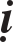 Trong Truyeàn Ñaêng Luïc coù ghi vò taêng hoûi Chuû toïa giaûng kinh Di- ñaø raèng: Nöôùc, chim, caây, röøng vì sao ñeàu nieäm Phaät, nieäm Phaùp nieäm Taêng? Chuû toïa ñaùp: Phaùp sö Cô noùi baïn thaät chaúng ñôïi giaûng, nhö meï ñoái vôùi con thô. Taêng hoûi: Theá naøo laø baïn thaät chaúng ñôïi giaûng. Phaùp Nhaõn noùi thay raèng: Ñoù laø lôøi cuûa Phaùp sö Cô.KEÄ SAÙM HOÁI KHEN NGÔÏI PHAÄT TRONG KINH ÑAÏI BAÛN DI ÑAØ.Trong luaän Thaäp Truï Tyø-baø-sa do Boà-taùt Long Thoï soaïn ôû quyeån boán neâu Phaùp Hoa saùm laø leã danh hieäu möôøi phöông Phaät ñeàu coù keä khen. Keä saùm taùn Phaät trong Ñaïi Baûn Di-ñaø trích ra töø ñaây. Ngaøi Töø Vaân beøn nhaët laáy ñoåi lôøi vaên, cho raèng Phaät ñaïo ñeàu gioáng nhau, neân ñeå khen Phaät Di-ñaø maø thoâi. Keä aáy noùi raèng: “Saéc töôùng nhö nuùi vaøng”, ñaây laø khen Phaät Thieän Ñöùc ôû Phöông ñoâng.Caâu: “Maët nhö traêng troøn ñaày” laø khen Phaät Chieân Ñaøn Ñöùc ôû Phöông Nam.Caâu:“Thaân quang trí tueä saùng Chieáu khaép voâ bieân coõi Phaù deïp caùc ma oaùnKheùo ñoä caùc trôøi ngöôøi.”Boán caâu naøy laø khen Phaät Voâ Löôïng Minh ôû phöông Taây. Boán caâu:“Nöông thuyeàn Baùt Chaùnh ñaïo Qua ñöôïc bieån khoù quaNghe teân ñöôïc khoâng lui Theá neân cuùi ñaàu laïy.”Boán caâu naøy laø khen Phaät Töôùng Ñöùc ôû phöông Baéc, luaän naøy ôû hoøm chöõ Tö.- Keä saùm hoái khen ngôïi Phaät trong kinh Di-ñaø Tieåu Baûn.Kinh Thaéng-man noùi: Vua Ba-tö-naëc ôû nöôùc Xaù-veä. Con gaùi cuûa Phu Nhaân Maït-lôïi teân laø Thaéng-man laø vôï cuûa vua A-du-xaø. Phu nhaân Maït-lôïi noùi con gaùi ta thoâng minh lanh lôïi, neáu gaëp Phaät seõ mau hieåu Phaùp. Lieàn sai söù ñem thö, Thaéng-man ñöôïc thö lieàn noùi keä raèng:Ngöôõng mong Phaät Theá Toân Khaép vì theá gian hieänCuõng neân ruû loøng thöông, Khieán cho con ñöôïc thaáy.Noùi keä xong thì Ñöùc Phaät Thích-ca hieän ra leân hö khoâng. Thaéng- man laïi noùi keä khen raèng:Nhö Lai saéc thaân maàu Theá gian khoâng ai baèng Khoâng so saùnh nghó baøn Theá neân con kính leãSaéc Nhö Lai voâ taän Trí tueä cuõng nhö theáTaát caû Phaùp thöôøng truï Neân con kính quy y.Thaéng-man noùi keä baøy toû yù nguyeän mình, neân Phaät lieàn thoï kyù cho hieän laø Phoå Quang Nhö Lai... ÔÛ Thieân truùc, Tieåu Baûn Töù Thaùnh Saùm duøng keä naøy ñeå khen Phaät. Töø “Ñaïi trí ñaïi nguyeän löïc” trôû ñi laø phaàn saùm chuû Töø Vaân soaïn ra.VUA BA TÖ NAËC QUAÙN THAÄT TÖÔÙNG PHAÄT.Trong kinh Nhaân Vöông, Phaät hoûi vua Ba-tö-naëc raèng: OÂng duøng töôùng naøo quaùn Nhö Lai?Vua thöa: Con quaùn thaät töôùng cuûa thaân, quaùn Phaät cuõng theá. Khoâng coù khoaûng tröôùc, khoâng coù khoaûng sau cuõng khoâng coù	khoaûnggiöõa, chaúng coù ba khoaûng, maø cuõng chaúng lìa ba khoaûng. Khoâng ôû naêm uaån cuõng khoâng lìa naêm uaån, khoâng ôû boán ñaïi cuõng chaúng lìa boán ñaïi, chaúng ôû saùu xöù cuõng chaúng lìa saùu xöù, chaúng ôû ba coõi cuõng chaúng lìa ba coõi. Cho ñeán khoâng coù thaáy nghe hay bieát, choã taâm haønh dieät, ñöôøng ngoân ngöõ baët, ñoàng vôùi meù chaân, ngang vôùi Phaùp taùnh, con duøng töôùng ñoù maø quaùn thaân Nhö Lai. Phaät baûo: Neân quaùn nhö theá, neáu quaùn khaùc thì goïi laø taø quaùn.NAÊM PHAÙP MOÂN PHÖÔNG TIEÄN NIEÄM PHAÄT CUÛA ÑAÏI SÖ TRÍ GIAÛÑaïi sö Thieân Thai Trí Giaû daïy ngöôøi nieäm Phaät coù naêm phaùp moân phöông tieän leã naøy, heã ngöôøi quaùn töôûng Taây phöông maø caàu sinh thì chaúng theå chaúng tu trò. Cho neân vaên noùi:Phaøm truï taâm moät caûnh thì goïi laø Ngöng taâm thieàn, nghóa laø haønh giaû khi nieäm Phaät phaûi quaùn kyõ sôïi loâng traéng töôùng maàu cuûa Nhö Lai ngöng ñoïng, yeân tònh, trong veo, roãng suoát.Tröôùc tuy ñaõ ngöng taâm nhöng caùc thoùi quen baát giaùc noåi leân taùn loaïn. Nay cheá phuïc noù trôû laïi duyeân chaéc vôùi töôùng saéc vaøng cuûa thaân Phaät, goïi laø Cheá taâm thieàn.Keá cheá phuïc taâm ñöôïc ñònh, khoâng phaûi lyù quaùn, ñeàu thuoäc veà söï tu. Theå naøy voán khoâng thì ai ngöng, ai cheá phuïc. Khoâng Phaät, khoâng nieäm goïi laø Theå chaân thieàn.Tröôùc tuy laø theå chaân nhöng vaãn coøn dính maéc ôû söï vaéng laëng, coù voâ löôïng danh töôùng, mòt môø khoâng bieát. Nay duøng “khoâng thaät coù” laøm phöông tieän, töø khoâng maø vaøo giaû thì muoân töôùng ñeàu roãng saùng, chaúng bò khoâng traàn laøm meâ loaïn, neân goïi laø Phöông tieän thieàn.Tröôùc tuy theå chaân vaø duøng phöông tieän tuøy duyeân ñeàu caên cöù vaøo Khoâng vaø Coù chaúng lìa hai beân. Nay quaùn chaéc Tònh vaø Loaïn voán khoâng töôùng maïo, neân noùi ñöôøng ngoân ngöõ tö töôûng cuõng baët, neân goïi laø Töùc nhò bieân phaân bieät thieàn. Naêm moân naøy töø caïn ñeán saâu. Neáu hieåu roõ theå taùnh vieân giaùc voán khoâng caïn saâu maø caïn saâu roõ raøng.NIEÄM PHAÄT THIEÀN MOÂN BOÁN GIAÙO LÌA NIEÄM PHAÄT CUÛA ÑAÏI SÖ TRÍ GIAÛ.Nhö treân, tuy duøng naêm phaùp moân Phöông tieän maø quaùn chaân theå Phaät. Laïi caàn hieåu roõ lìa nieäm cuûa boán giaùo maø chæ baøy yù töø thieân maø laáy Vieân. Cho neân vaên noùi: Taâm sinh khoâng rieâng leû maø nhôø caùc duyeân khôûi. Khi haønh giaû nieäm Phaät thì yù caên laø nhaân, aùnh saùng töø sôïi loângtraéng cuûa Nhö Lai laø duyeân. Nieäm khôûi leân töùc laø phaùp sinh ra. Quaùn ba thöù naøy dôøi ñoäng, nieäm nieäm khoâng döøng, phaân taùch thaáy khoâng, töùc laø Tieåu thöøa Taïng giaùo nieäm Phaät, töùc quaùn taâm khôûi nieäm Phaät. Naêng sinh, sôû sinh ñeàu töùc khoâng maø voïng goïi laø taâm khôûi, theå noù töùc khoâng, töôùng Phaät ñöôïc quaùn nhö aûnh trong göông. Khoâng Phaät, khoâng nieäm, töùc laø nieäm Phaät cuûa Thoâng giaùo Ñaïi thöøa, töùc quaùn nieäm Phaät taâm khôûi, töùc laø giaû danh. Taâm giaû goïi kia roãng soi voâ löôïng danh töôùng. Hieåu roõ taâm naøy töø Nhö Lai taïng, traûi qua nhieàu kieáp ñoaïn chöùng, lìa bieân, hieån trung, voâ Phaät voâ nieäm, laø nieäm Phaät cuûa Bieät giaùo Ñaïi thöøa vaäy, töùc quaùn nieäm Phaät taâm khôûi, töùc khoâng töùc giaû, töùc trung. Hoaëc caên hoaëc traàn ñeàu laø phaùp giôùi traàn saùt cuûa caùc Ñöùc Phaät moät nieäm chieáu saùng, chuùng sinh saùu neûo trong moät saùt-na öùng khaép, sô taâm töùc laø ñoù, nay môùi giaùc bieát. Nhö keû coù phöôùc lôùn caàm ñaù lieàn thaønh baùu, taâm khoâng boû nieäm, rieâng caàu lìa nieäm, töùc bieân maø Trung, khoâng Phaät khoâng nieäm, ñaây laø nieäm Phaät cuûa Ñaïi thöøa Vieân giaùo. Kinh Anh Laïc noùi ñoán ngoä Nhö Lai laø ñaây vaäy.8. QUAÙN BA MÖÔI HAI TÖÔÙNG CUÛA DI ÑAØ SAÙU TRÖÔÏNG.	Phaàn Quaùn töôïng thöù taùm trong Quaùn kinh coù cheùp: Theá neân haønh giaû khi taâm töôûng Phaät thì taâm aáy töùc laø ba möôi hai töôùng vaø taùm möôi veû ñeïp. Cho ñeán baûo raèng: Töôûng Phaät aáy tröôùc phaûi töôûng töôïng, nhaém maét môû maét ñeàu thaáy moät töôïng baùu.Quaùn taùm vaïn boán ngaøn töôùng toát cuûa Phaät Di-ñaø.Phaàn quaùn chaân phaùp thaân thöù chín trong Quaùn kinh coù cheùp: Thaân Phaät Voâ Löôïng Thoï nhö traêm ngaøn muoân öùc thaân trôøi Daï-ma. Thaân Phaät saéc vaøng Dieâm-phuø-ñaøn cao saùu möôi muoân öùc na-do-tha haèng haø sa do-tuaàn. Cho ñeán noùi raèng: Phaät Voâ Löôïng Thoï coù taùm möôi tö ngaøn töôùng, moãi töôùng ñeàu coù taùm möôi tö ngaøn veû ñeïp...Töù Minh Dieäu Toâng Sao giaûi thích raèng: Pheùp quaùn töôïng thöù taùm ôû tröôùc thì gioáng nhö thaân Phaät, nay ñoái tröôùc töôùng aáy thì goïi laø chaân. Song saéc töôùng naøy laø thaân thaät baùo öùng vôùi coõi Ñoàng cö cuõng goïi laø Toân ñaëc, cuõng goïi laø Thaéng öùng maø noùi laø Phaùp thaân, laáy baùo tu vaø öùng hai tu thì toaøn laø Taùnh cuï. Cho neân ôû vaên sau laïi noùi: Di-ñaø taùm muoân töôùng toát laø Nhö Lai aáy hieän thaân kyø ñaëc ñeå theâm lôùn vò saâu cuûa Tam- muoäi nieäm Phaät, taâm löïc phaøm phu khoâng theå hieåu ñöôïc. Laïi noùi haønh giaû neân bieát töø quaùn maët trôøi ba quaùn sôû tu cuøng vôùi söï thieàn haøng phuïc ba coõi, duøng dieäu quaùn maø quaùn töôïng, phaù tö thì lieàn leân giai vò Thaát Tín. Ñöôïc vò naøy roài thì môùi coù theå quaùn chaân phaùp thaân cuûa Phaät ñöôïc,taùm muoân töôùng toát hieån baøy, goïi laø Tam-muoäi nieäm Phaät. Nhö ñaây maø vieân quaùn töôùng ñöôïc quaùn môùi goïi laø kyø ñaëc. Khoâng phaûi laø töôùng thaân Phaät soáng maø phaøm phu Tieåu thöøa thöôøng thaáy.QUAÙN TÖÔÏNG DI ÑAØ TRÖÔÏNG SAÙU ÑÖÙNG TREÂN AOPhaàn quaùn Taïp töôùng thöù möôøi ba trong Quaùn kinh coù cheùp: neáu ngöôøi muoán doác loøng sinh Taây phöông thì tröôùc phaûi quaùn thaân tröôïng saùu ôû treân ao, nhö tröôùc ñaõ noùi. Chieàu cao thaân Phaät Voâ Löôïng Thoï laø voâ bieân, taâm löïc cuûa phaøm phu chaúng theå bieát ñöôïc (nhö tröôùc ñaõ noùi laø quaùn ba möôi hai töôùng vaø taùm möôi veû ñeïp cuûa Phaät A-di-ñaø...).Dieäu Toâng Sao cheùp: Duøng quaùn Taïp töôûng maø quaùn thaân Phaät löôïc coù hai yù:Tröôùc quaùn taùm muoân töôùng ñeïp khoâng thaønh thì nay boû thaân lôùn maø quaùn thaân tröôïng saùu.Tröôùc quaùn taùm muoân thaéng töôùng ñaõ thaønh thì nay laïi quaùn nöõa, hoùa duïng hôn keùm seõ truøm khaép caùc coõi möôøi phöông, phaåm vò caøng theâm taêng tieán.Caùc Ñöùc Phaät nhaân tu saùu ñoä muoân haïnh, quaû chöùng voán coù moät theå, ba thaân, Di-ñaø tröôïng saùu laø ÖÙng thaân. Coøn saùu möôi muoân öùc na-do-tha haèng haø sa do-tuaàn laø Baùo thaân vaäy. Khoâng phaûi Baùo khoâng phaûi öùng bieán khaép moïi nôi laø Phaùp thaân vaäy. Song Baùo thaân cuûa Phaät Di-ñaø ñaõ cao lôùn nhö theá, maø taâm keû haï phaøm thaáp keùm thì khoâng theå theo ñaây maø quaùn Phaät ñöôïc. Khi Phaät coøn taïi theá, ngöôøi lôïi caên nhö baø Vi-ñeà-hy ñöôïc Phaät chæ daïy möôøi saùu caûnh quaùn thì theo lôøi noùi maø tieán tu. Ñeán quaùn töôïng thöù taùm thì chöùng vaøo thaát tín môùi ñöôïc quaùn khaép. Nhö nay ñôøi Maït phaùp ñoän caên theo lyù khoâng theå quaùn ñöôïc thaéng töôùng (töôùng cao quyù) thì tröôùc phaûi quaùn thaân tröôïng saùu. Theá neân Kinh noùi: Ngöôøi doác loøng muoán sinh Taây phöông thì tröôùc phaûi quaùn töôïng tröôïng saùu ôû treân ao. Chieàu cao thaân Phaät Voâ Löôïng Thoï laø voâ bieân, taâm löïc keû phaøm phu khoâng theå bieát ñöôïc. Ñaây laø Phaät Thích-ca coù phöông tieän hay, daïy chæ khieán cô duyeân töø nhoû maø quaùn lôùn. Cho neân coù ngöôøi noùi neáu khoâng nhö theá laïi ñoái vôùi Baùo thaân Phaät maø tu taäp thì khoâng traùnh khoûi vieäc hoang ñöôøng. Ngaøy nay, ngöôøi xuaát gia taïi gia phaàn nhieàu chaúng hieåu roõ yù naøy. Heã leã taùn, xöng töôûng thì lôøi ñaàu tieân ñeàu noùi taùm möôi tö ngaøn töôùng ñeïp. Lôøi cuûa Phaät toå treân ñaây maø baøn thì haù chaúng vöôït böïc maø maát yù chæ ö? Keû ngu naøy chaéc chaén chaúng daùm öùc ñoaùn. May gaëp Thaùnh giaùo ñaày ñuû maø khaûo xeùt töø nay veà sau chôù neân boû lôøi Phaät daïy, xin haõy theo giaùo lyù maø môû baøy.Neáu nieäm moät Ñöùc Phaät thì caùc Ñöùc Phaät töï hieän.Luaän Baûo Vöông coù daãn Luaän Khôûi Tín cheùp. Theo phöông höôùng neân meâ maø phöông höôùng thaät ra chaúng ñoåi dôøi. Nhö theá thì ngöôøi ngoä, ngoä ôû moät phöông thì caùc phöông khaùc töï ñuùng. Ngöôøi nieäm nieäm moät Ñöùc Phaät thì caùc Phaät khaùc hieän tieàn. Caùi goïi laø nöôùc chaúng chaûy ñi leân, traêng khoâng ñi xuoáng maø do nhaân duyeân hö khoâng quang taïnh neân traêng saùng treân hö khoâng lieàn hieän ôû nöôùc trong. Phaät kia chaúng laïi, thaân ta chaúng ñi, do nhaân duyeân nieäm Phaät maø traêng saùng Nhö Lai hieän ôû nöôùc taâm trong. Cho neân baøi tuïng noùi:Boà-taùt nhö traêng saùng Daïo trong roát raùo Khoâng Nöôùc taâm chuùng sinh laéng AÛnh Boà-ñeà hieän vaøo.NIEÄM DANH HIEÄU PHAÄT SEÕ THAØNH TÖÏU TAM MUOÄI Luaän Baûo Vöông noùi raèng: Taém ôû bieån caû laø ñaõ duøng nöôùc traêm soâng. Nieäm danh hieäu Phaät seõ thaønh töïu Tam-muoäi. Cuõng gioáng nhö haït chaâu saùng boû vaøo nöôùc ñuïc, nöôùc ñuïc chaúng theå naøo chaúng trong. Töôûng Phaät gieo vaøo taâm loaïn, loaïn taâm chaúng theå naøo chaúng thaønh Phaät. Sau khi kheá hôïp thì taâm vaø Phaät ñeàu maát. Taâm, Phaät ñaõ maát thì muoân duyeânmuoân caûnh ñeàu laø Tam-muoäi.Baøi töïa T nh Haïnh Phaùp Moân cuûa Phaùp sö Vaên.Ñaït ñöôïc höõu taâm cuûa voâ taâm, bieát ñöôïc voâ nieäm cuûa höõu nieäm. Höõu voâ ñeàu khoâng truï, naêng sôû ñaâu coøn. Cho neân nieäm nieäm troøn saùng, taâm taâm vaéng laëng. Neáu meâ muoäi yù chæ naøy thì caùc phaùp ñeàu thaønh laï. Kheá vôùi Toâng thì caùc moân ñeàu thoâng dieäu, nay coù theå khoâng traùi thaät teá maø chæ baøy vieân tu, khieán keû ñöôïc thì döùt troâi giaït, ngöôøi ôû beán meâ ñöôïc leân bôø giaùc ngöôøi tröôùc khoâng tu Taây phöông Tònh nghieäp nieäm Phaät Quaùn moân. Cho neân kinh Tònh Danh cheùp tuy bieát caùc coõi Phaät vaø chuùng sinh laø khoâng maø thöôøng tu Tònh ñoä, giaùo hoùa caùc chuùng sinh, laø noùi ñaây vaäy. Toâi vaãn luoân vì caùc nam nöõ taïi gia roäng goùp nhaët ñaïi cöông caùc kinh luaän maø soaïn thaønh Taây phöông Tònh Haïnh Phaùp moân, ñeå chæ baøy vieäc tu haønh maø ñöôïc yù thuù. Neáu coù ngöôøi xem vaên naøy maø khoâng theå khôûi tín nguyeän tu haønh thì laø loaïi cuoàng nhieät nhaûy xuoáng hoá xí, chæ chöøa moät sôïi toùc muoán cöùu vôùt, thì bieát laøm sao ñaây!PHAÙT TAÂM BOÀ ÑEÀ CAÀU SANH TÒNH ÑOÄ.Trong Tònh haïnh phaùp moân cheùp: Phaøm ngöôøi tu Tònh ñoä phaûikheùo phaùt taâm. Nhö töï mình chaùn gheùt naêm thöù vaãn ñuïc, öa thích chín phaåm laø traùi vôùi taâm Boà-ñeà, laø haïnh Thanh vaên khoâng neân phaùt. Neáu vì chuùng sinh maø khôûi taâm ñaïi bi caàu sinh veà nöôùc aáy, mong mau thaønh töïu ñaïo löïc, thaàn thoâng, ñeán khaép möôøi phöông cöùu ñoä taát caû khieán cuøng thaønh Phaät ñaïo thì thuaän theo taâm Boà-ñeà. Ñoù laø haïnh Boà-taùt neân phaùt.Ngöôøi nieäm Phaät nhö gaëp ñöôïc Minh quaân.Trong Tònh haïnh phaùp moân cheùp: Saùm hoái nhö sieâng maøi göông xöa, laøm saïch caùc buïi toái nhieàu ñôøi, nieäm Phaät nhö gaëp ñöôïc Minh quaân, moät ngaøy noï seõ ñöôïc môøi laøm quan cao. Trong caùc muøa Xuaân, Haï, Thu, Ñoâng, luùc ñi ñöùng ngoài naèm ñeàu sieâng nghó vieäc trang nghieâm Tònh ñoä, ñeàu nhôù Phaät A-di-ñaø. Nhö theá thì Tam-muoäi nieäm Phaät seõ hieän tieàn.DÖÔNG VOÂ VI ÑEÀ LÔØI CHO TÒNH ÑOÄ SAÙM PHAÙPLuaät sö Phaùp Tueä Baûo Caùc Chieáu ôû Tieàn Ñöôøng vì naêm chuùng xu- aát gia maø tu Tònh ñoä saùm phaùp, oâng Voâ Vi töû thaáy vaäy beøn ñeà lôøi ôû phía sau raèng: Coõi Cöïc laïc thanh tònh neáu khoâng nhôø nguyeän löïc thì chaúng theå sinh. Ñôøi vaån ñuïc toäi nhieàu, neáu khoâng coù saùm hoái thì toäi chaúng heát nhö gaïch ñaù neùm xuoáng nöôùc thì chìm, coøn nguyeän löïc laøm ghe chôû thì cöùu ñöôïc maø vöôït bôø kia, nieäm nieäm Boà-ñeà, oai thaàn Tam baûo thì caùc ñieàu aùc ñeàu tieâu maát. Nhö theá maø quaùn laø Haï phaåm saùm hoái. Toäi nhö baêng tuyeát chöùa nôi raát toái. Maët trôøi leân dung hoøa, baêng tuyeát tan chaûy. Moät khoái ngöng ñoïng thay ñoåi maø thaám nhuaàn laøm muoân vaät naûy maàm. Nhö theá maø quaùn laø Trung phaåm saùm hoái. Nhö Hö khoâng roäng lôùn trong suoát troáng vaéng, buïi khoâng theå baùm, nöôùc khoâng theå röûa. Ñi, ñöùng, ngoài, naèm ai khoâng phaûi Di-ñaø, soáng cheát tôùi lui caùi gì chaúng phaûi Tònh ñoä. Nhö theá maø quaùn laø Thöôïng phaåm saùm hoái. Neáu ngoä ñaây thì taâm dieät toäi maát. Neáu chöa vieân thaønh thì tröôùc heát saùm phaùp chæ baøy cho naêm chuùng phaûi vaâng lôøi chæ daïy naøy (cuûa saùm phaùp).Traàn Lieãu OÂng noùi veà Duy taâm T nh ñoä.Lieãu OÂng huùy laø Quaùn Thö cuøng Phaùp sö Minh Trí luaän veà ba ngaøn phaùp cuûa toâng Thieân Thai, chæ baøy nghóa cuûa Duy taâm Tònh ñoä raèng: moät nieäm taâm khôûi ba ngaøn taùnh töôùng cuøng luùc ñeàu khôûi, moät nieäm taâm dieät ba ngaøn taùnh töôùng cuøng luùc ñeàu dieät. Ngoaøi nieäm khoâng coù moät chuùt phaùp naøo coù theå ñöôïc, ngoaøi phaùp khoâng coù maûy may nieäm naøo thaät coù. Ñaây chính laø phaùp cuûa boån taùnh khoâng dôøi, laø theå cuûa trung lyù vieân minh. Theå naøy laáy nhö lyù laøm maïng soáng, soáng laâu voâ löôïng, khoâng phaûi baùo maø ñöôïc maïng caên, cuõng khoâng duy trì, voán khoâng coù danh töï maø khoâng choáng laïi caùc danh töï. Teân coõi aáy laø nöôùc Cöïc laïc,goïi thaân aáy laø A-di-ñaø, thaân vaø coõi giao nhau, dung hôïp thaønh moät dieäu, cho neân noùi ñöôïc phaùp aâm maø chaúng lìa coõi aáy. Töôùng löôõi roäng daøi ñaày ñuû truøm khaép. Söï ñaày ñuû nhö theá laø theå ñaày ñuû, hay Phaät ñaày ñuû hay chuùng sinh ñaày ñuû. Neáu coù ngöôøi bieát ñöôïc caùi vui ñaày ñuû maø khoâng nguyeän vaõng sinh thì ôû trong thaät teá caàn ôû choã khoâng ñeán maø ñeán, ôû trong phöông tieän thì coù ngaïi gì ñi veà coøn khi caên cô chín muoài caûm saâu thì ñuû ñeå thaønh vieäc.NAÊNG LÖÏC NIEÄM PHAÄT DIEÄT ÑÖÔÏC CAÙC CHÖÔÙNG.Thieàn sö Ñaïo Xöôùc ñôøi Ñöôøng coù soaïn An laïc Taäp ba quyeån khen ngôïi Taây phöông. Trong ñoù coù hoûi raèng do nhaân duyeân gì naêng löïc nieäm Phaät coù theå döùt heát taát caû caùc chöôùng?Ñaùp: Nhö kinh noùi ví nhö coù ngöôøi duøng gaân sö töû laøm daây ñôøn, moät khi khaûy leân thì taát caû caùc daây ñôøn khaùc ñeàu ñöùt. Nhö ngöôøi ôû trong taâm Boà-ñeà maø thöïc haønh Tam-muoäi nieäm Phaät thì taát caû caùc phieàn naõo chöôùng ñeàu döùt tröø. Cuõng nhö coù ngöôøi ñoå caùc thöù söõa traâu, deâ, löøa, ngöïa vaøo trong moät caùi bình, neáu nhoû vaøo ñoù moät gioït söõa sö töû thì taát caû caùc söõa kia ñeàu hoùa thaønh nöôùc. Neáu ngöôøi ôû trong taâm Boà-ñeà thöïc haønh Tam-muoäi nieäm Phaät thì taát caû caùc ma chöôùng ñeàu qua ñi khoâng khoù.Ngöôøi nieäm Phaät khi qua ñôøi chaéc chaén khoâng coù vieäc ma.Trong Nieäm Phaät Chaùnh Tín Quyeát cuûa Phaùp sö Vaên coù ngöôøihoûi:Coù ngöôøi baûo khi qua ñôøi thaáy Phaät, Boà-taùt phaùt ra aùnh saùng, böngñaøi vaøng ñeán röôùc vaõng sinh thì ñeàu laø vieäc ma. Lôøi noùi naøy nhö theá naøo?Ñaùp: Coù ngöôøi y theo kinh Thuû-laêng-nghieâm tu taäp Tam-muoäi maø bò phaùt ñoäng AÁm ma, coù ngöôøi nöông theo luaän Ma-ha Dieãn tu taäp Tam-muoäi maø bò phaùt ñoäng Ngoaïi ma, coù ngöôøi nöông chæ quaùn tu taäp Tam-muoäi maø bò phaùt ñoäng caùc quyû mò, thì nhöõng ngöôøi naøy ñeàu y cöù vaøo töï löïc cuûa mình maø tu thieàn, neân tröôùc ñoù coù caùc thöù ma phaù ñònh phaùt ra. Neáu saùng suoát hieåu roõ ñoái trò thì seõ thaønh töïu ñöôïc Thaùnh phaùp. Neáu ngöôøi khoâng hieåu roõ maø toïa si thieàn thì bò chöôùng ngaïi. Nay vieäc tu Tam-muoäi nieäm Phaät laø nhôø naêng löïc  Phaät, nhö ngöôøi gaàn vua thì  ai daùm xaâm phaïm? Bôûi Phaät Di-ñaø coù naêng löïc Töø bi theä nguyeän, oai thaàn Tam-muoäi... coù söùc maïnh phaù taø, coù söùc maïnh haøng phuïc caùc ma. Coù thieân nhaõn thaáy xa, coù thieân nhó nghe xa, bieát ñöôïc taâm ngöôøi khaùc. Saùng suoát roãng soi chieáu khaép giöõ gìn taát caû chuùng sinh. Coù caùc naêng löïc coâng ñöùc nhö theá haù chaúng coù khaû naêng che chôû ngöôøi nieäm Phaätgiuùp cho khi qua ñôøi khoâng bò chöôùng ngaïi ö? Neáu Phaät khoâng che chôû thì caùc söùc töø bi laøm sao coù, cho neân kinh noùi: Phaät A-di-ñaø coù taùm möôi boán ngaøn töôùng toát, tia saùng, moãi tia saùng chieáu khaép theá giôùi möôøi phöông, nhieáp giöõ gìn chaúng lìa boû chuùng sinh nieäm Phaät. Neáu ngöôøi khoâng tin Phaät coù nhöõng naêng löïc nhö theá thì ngöôøi naøy ñoái vôùi bieån coâng ñöùc cuûa Phaät ñeàu cheâ bai huûy baùng. Hôn nöõa, vieäc böng ñaøi vaøng ñeán röôùc ñeàu xuaát phaùt töø kinh Quaùn chính do mieäng vaøng Phaät noùi ra, sao daùm cho laø caûnh ma ñöôïc? Nay toâi vì hoï quyeát phaù taø nghi, giuùp cho sinh chaùnh tín.LUAÄN VEÀ NGÖÔØI ÑÔØI ÑIEÀU LAØNH NHEÏ, ÑIEÀU AÙC NAËNGTrong Di-ñaø Taây Tö Sao cuûa Phaùp sö Coâ Sôn coù cheùp: Xem ngöôøi ñôøi laøm laønh thì taâm hôøi hôït xem nheï, coøn laøm vieäc aùc thì taâm chuù troïng xem naëng, vì theá laøm sao ñöôïc sinh Tònh ñoä. Xin laáy vieäc hieän taïi maø nghieäm ra. Nhö ñoái vôùi töôïng Phaät thì khoâng kính troïng baèng tieáp khaùch quyù. Nhö hoïc kinh phaùp thì khoâng sieâng naêng baèng caàu tieàn baïc danh voïng. Cheâ ngöôøi khaùc thì hôi söùc maïnh meõ, noùi naêng löu loaùt, coøn khen hoï thì chaäm raõi tieác töøng lôøi leõ. Ñoái vôùi ngöôøi ta gheùt thì che thieän baøy aùc, ñoái vôùi ngöôøi ta thích thì giaáu dôû khen gioûi. Hoaëc mình laøm aùc thì giaän ngöôøi chæ ra, coøn laøm vieäc laønh nhoû laïi haän ngöôøi chaúng bieát ñeán. Laøm vieäc aùc thì ngaàm boû ngaøn vaøng maø vaãn im tieáng, laøm vieäc laønh thì daãu cho ngöôøi moät böõa aên cuõng lôùn tieáng khoe coâng. Heã duïng taâm nhö theá thì chaéc chaén ñoïa vaøo ñöôøng aùc, vôùi chuùt ít ñeàu laønh maø caàu sinh Tònh ñoä thì khoù laém vaäy.LÔØI ÑEÀ TREÂN VAÙCH TAÏI AÛNH ÑÖÔØNG THÔØ PHAÙP SÖ TUEÄ VIEÃN CUÛA ÑAÏI SÖ MINH GIAÙO KHEÁ TUNGSöï tích ngaøi Tueä Vieãn keû hoïc tuy thaáy nhöng ít ngöôøi bieát töôøng taän, khieán cho ngöôøi ñôøi khoâng thaáy roõ ñöùc cuûa baäc Tieân hieàn vaø loãi cuûa keû haäu hoïc. Toâi ñoïc Cao Taêng truyeän, Lieân Xaõ kyù vaø Cöûu Giang Taân Cöïu Luïc thì raát meán Tueä Vieãn coù saùu vieäc coù theå khuyeân ñôøi. Nay daãn ra treân vaùch ôû aûnh ñöôøng ñeå chæ baûo cho ngöôøi ñeán thaêm:Luïc Tu Tónh laø hoïc giaû cuûa toân giaùo khaùc maø ñöa tieãn vöôït quaù Hoå Kheâ, ñaáy laø khoâng vì ngöôøi maø boû lôøi.Ñaøo Uyeân Minh meâ uoáng röôïu maø vaãn giao du, ñaây laø boû tieåu tieát maø laáy ngöôøi thaáu ñaït.Cao taêng Baït-ñaø ñaõ neâu ñieàu laï bò toäi taån (ñuoåi) nhöng vaãn ñoùnveà vaø khen ngôïi, bôûi troïng ngöôøi coù trí thöùc maø bò ganh gheùt.Taï Linh Vaän vì taâm taïp maø khoâng nhaän vaøo xaõ bôûi bieát ngöôøi taøi maø caån thaän sau naøy.Loâ Tuaàn muoán laøm phaûn maø vaãn caàm tay baïn cuõ, bôûi töï tin vaøoñaïo.Hoaøn coâng uy vuõ maø vaãn ñoái khaùng khoâng khuaát phuïc, laø vìcoù khí tieát lôùn. Noùi chung, xöa nay tình ngöôøi ñeàu sôï uy vuõ, hoaëc queân nghóa vì traùnh hieàm nghi, haùo danh vì meâ muoäi söï thaät thaät, ham ñôøi maø chòu ñöïng ñôn coâi, giöõ tieát haïnh maø sôï phieàn luïy, töï khoe cheâ cöôøi. Ai coù ñaïo toân quyù moät ñôøi laø thaày baäc Hieàn, laïi chòu duøng moät lôøi noùi theo ngöôøi aáy? Ai coù baåm taùnh ñöùc haïnh cao quyù saùng saïch maø laïi chòu giao du vôùi keû say söa vì troïng caùi ñaït cuûa ngöôøi aáy? Ai coù söï toân quyù khuaát phuïc thaày ngöôøi ñoái vôùi ngöôøi bò ñuoåi laïi khen laø hieàn? Ai choáng laïi vôùi keû coù danh tieáng maø khoâng cho nhaäp giaùo vì muoán baûo toaøn sau naøy? Ai coù nghóa chaúng traùnh hoïa? Ai doác moät nieàm hoøa muïc, baïn cuõ vì tin ñaïo? Ai gaëp oai töôùng soaùi trong coõi saùt phaït baïo ngöôïc, giöõ ñaïo chaúng bò quaáy nhieãu maø giöõ troøn tieát haïnh? Ñoù laø Tueä Vieãn, ngöôøi coù hieåu bieát roäng lôùn coù moät xöa nay. Neáu ngöôøi gaùnh vaùc chí giaùo, môû roäng Thaùnh ñaïo, daïy doã, daét daãn trôøi ngöôøi khoâng phaûi laø ngöôøi, aáy thì coøn Thaùnh hieàn naøo cao toät vó ñaïi hôn? OÂi, naêm khí hôïp gioù maùt laø danh tieáng cuûa ngaøi Tueä Vieãn vaäy, Non thaàn söøng söõng trong boán bieån saéc thu laø söï thanh cao cuûa Tueä Vieãn. Ngöôøi roàng Taêng phuïng cuøng nhoùm hoïp laø do phong caùch khuoân pheùp cuûa Tueä Vieãn. Maây traéng, nuùi ñoû, caây ngoïc, reøm chaâu laø nôi ôû cuûa Tueä Vieãn. Ñöôïc sinh sau Tueä Vieãn, tuy kính meán maø raát haän. Tröôùc di töôïng ngaøi con kính caån ñaûnh leã nguyeän ñem lôøi vaên thoâ keäch cuûa mình maø ñeà leân vaùch.LÔØI ÑEÀ CUÛA ÑAÏI SÖ TEÀ DÓ TAÏI AÛNH ÑÖÔØNG THÔØ NGAØI TUEÄ VIEÃNToâi nhôù trong Lieân xaõ thæ toå Vieãn Phaùp sö Truyeän coù caâu “Teà Dó, Ñaøo Leänh vì say nhieàu neân khoâng môøi ñöôïc, tieác thay chaúng ñöôïc chu toaøn”. Keû hoïc sau laø Hieàn Löông Traàn Thuaán ñaõ vöôït nuùi Loâ maø ghi laïi raèng.Beân ao sen traéng, aûnh ñöôøng cuõ Löu, Loâi coát caùch heát Long Chöông Cuøng khinh Thieân Töû caùc chö haàuÑoàng thöông thaày ta moät phaùp tröôøng Ñaøo leänh say nhieàu môøi chaúng ñöôïcTaï coâng taâm loaïn vaøo chaúng haïi Nhöõng ai ñeán ñaây nghó veát cao Gioù ñoäng veát reâu, buïi ñaày töôøng.ÑAÏI SÖ VAÊN THOÂNG ÑEÀ BUÙT ÔÛ ÑOÂNG LAÂM .Trong Loâ sôn Chí coù ghi “Vò taêng teân Khuoâng Baïch ñeà lôøi Ñoâng Laâm” raát thích caâu aáy ñeïp maø coù chí kính meán Taây phöông neân cheùp ra ñaây:Ñoâng Laâm caûnh ñeïp thaät roäng daøi Lan Tueä moïc nhieàu ñaát cuõng thôm Khaù traùch ngöôøi ñôøi ñeán chaúng ñöôïc Laïi theo maây, caây, giaø ngaïi gìCöûa ngoû nöông trôøi taïnh xanh toát Mieäng hang nöôùc chaûy ñeâm quanh theàm Ñeán ñaây chæ mong ñöôïc keát xaõNgoaøi ra boû heát ñeàu chaúng maøng.PHAÙP SÖ TUEÄ TRÌ CAÉT AÙI:Trong Loâ Sôn Thaäp Baùt Hieàn Truyeän cheùp: Sö Tueä Trì laø em ngaøi Tueä Vieãn, saâu saéc nghó xa, thaàn saùng taøi gioûi. Moät hoâm, töø giaõ anh ñi veà ñaát Thuïc. Tueä Vieãn giöõ laïi khoâng ñöôïc, beøn than raèng: Ngöôøi ñôøi thích sum hoïp, chæ coù oâng thích chia lìa. Trì ñaùp: Neáu ngöôøi vöôùng tình aùi maø nhoùm hoïp thì khoâng neân xuaát gia. Nay ñaõ caét aùi caàu ñaïo chính vì heïn Taây phöông maø thoâi. Roài buøi nguøi töø bieät.NGAØI TAÊNG HIEÅN RAÁT VUI MÖØNG ÑÖÔÏC KINH THAÄP LUÏC QUAÙNXöa, coù vò taêng teân Taêng Hieån ñöôïc kinh Thaäp Luïc Quaùn môùi ñöôïc dòch ra chöõ Haùn neâu ba nhaân Tònh ñoä, nguyeän vaõng sinh chín phaåm raát möøng baûo raèng: Toâi thaân ôû trong coõi ñôøi coù naêm thöù vaãn ñuïc, caùc khoå troùi coät. Nay ñöôïc kinh naøy nhö vöôït khoûi caûnh laàm than cô cöïc, bay lieäng giöõa hö khoâng. Töø nay trôû ñi ñaõ coù choã veà. Do ñoù quyeát chí tu taäp suoát chín thaùng. Moät hoâm, boãng thaáy Phaät A-di-ñaø phaùt ra aùnh saùngdaét daãn, thaân leân ngoài treân ñaøi Kim cöông maø hoùa.LÖU DI DAÂN NHAØM CHAÙN CHÖÙC QUANVaõng sinh Truyeän ghi: Löu Di Daân ñôøi Ñoâng Taán, luùc môùi ñeán Loâ sôn tôùi chaøo ngaøi Tueä Vieãn. Tueä Vieãn noùi: quan loäc voøi voïi, muoán ñieàugì maø chaúng chòu laøm quan? Löu thöa: Vua toâi nghi nhau, cöôøi nhau voâ duïng. Nhaø Taán khoâng phaûi laø taûng ñaù lôùn chaéc chaén, vaät tình aét coù caùi nguy cuûa tröùng chaát nhieàu lôùp, toâi bieát laøm sao? Tueä Vieãn nghe lôøi cho laø ngöôøi cao quyù beøn môøi vaøo Baïch Lieân xaõ.- Ghi vieäc caùc Phaùp sö ñeàu sinh Taây phöông.A-di-ñaø kinh Baát Tö Nghi Thaàn Löïc Truyeän cheùp: Xöa ôû Tröôøng An, caùc vò Phaùp sö Taêng Dueä Tueä, Suøng, Taêng Hieån, Tueä Thoâng. Gaàn ñaây ñôøi Haäu Chu thì coù Thaät Thieàn sö, Loan Phaùp sö ôû Taây Haø... hôn traêm vò ñeàu sinh Taây phöông. Thieàn sö Ñaïo Xöôùc ôû Taây Haø nhaân thaáy Thaàn Loan ñöôïc sinh Tònh ñoä ñeàu daãn daét ngöôøi coù duyeân chuyeân tu Tònh nghieäp. Ñaïo Xöôùc laïi soaïn boä Taây Phöông Kyù Nghieäm, goïi laø An laïc taäp maø truyeàn baù ôû ñôøi.DANH NGHÓA TÒNH ÑOÄPhaùp Uyeån Chaâu Laâm cheùp: Theá giôùi saùng saïch goïi laø Tònh, nôi tònh maø ôû thì goïi laø coõi. Nhieáp luaän noùi: nôi ôû khoâng coù naêm thöù vaãn ñuïc goïi laø coõi Thanh tònh.Danh nghóa cuûa Lieân xaõ.Thích Thò Yeáu Laõm cheùp: Phaùp sö Tueä Vieãn ñôøi Ñoâng Taán ngöôøi Nhaïn Moân, ôû Hoå Kheâ thuoäc Loâ sôn, nhoùm hôïp möôøi taùm baäc Hieàn tu Taây phöông Tònh nghieäp. Ñaøo ao troàng sen traéng. Laïi ôû coõi nöôùc Phaät Di-ñaø duøng hoa sen chia laøm chín phaåm thöù lôùp tieáp ñoä ngöôøi neân goïi laø Lieân xaõ. Coù ngöôøi noùi: Caùc ngöôøi trong xaõ naøy khoâng bò buøn nhô danh lôïi dính vaøo, duï nhö hoa sen cho neân laáy ñoù ñaët teân. Laïi coù ngöôøi noùi: Ngaøi Tueä Vieãn coù ñeä töû teân laø Phaùp Yeáu khaéc goã laøm möôøi hai hoa sen ñeå ôû trong nöôùc, roài cheá taïo maùy khieán nôû ra moät caùnh laø moät giôø. Thôøi khaéc khoâng sai vôùi ñoàng hoà, khieán leã nieäm khoâng sai giôø giaác nhaân ñaây maø ñaët teân xaõ laø Lieân xaõ.TAÂY VÖÏC VAØ TÒNH ÑOÄ TAÂY PHÖÔNG KHAÙC NHAU.ÔÛ Trung Quoác caùc saùch Nho phaàn nhieàu ñeàu coù noùi veà Taây phöông nhö Chu Thö Dò Kyù noùi Toâ Do taâu vôùi Chu Chieâu Vöông raèng: Coù baäc ñaïi Thaùnh sinh ôû Taây phöông. Laïi trong Lieät Töû, Thöông Thaùi Teå hoûi Khoång Töû, Khoång Töû ñaùp raèng: Taây phöông coù baäc Thaùnh. Vaên Trung Töû noùi: Phaät phaùp laø toân giaùo ôû Taây phöông, caùc saùch Nho ôû ñaây xem Phaät giaùo laø Taây phöông. Ñaây laø coõi Taây naêm nöôùc Thieân Truùc khoâng phaûi ñeå goïi Tònh ñoä Taây phöông. Laïi, moät coõi tam thieân ñaïi thieân theá giôùi töùc phaïm vi hoùa ñoä cuûa Phaät Thích-ca, ñoái vôùi naêm nöôùc Thieântruùc ôû trong coõi Dieâm-phuø thì Thaàn chaâu ôû veà phía Ñoâng nam, coõi naøy maø nhìn thì goïi naêm nöôùc Thieân Truùc laø Taây phöông. Coøn Tònh ñoä Taây phöông cuûa Phaät A-di-ñaø ôû ngoaøi ñaïi thieân Theá giôùi laïi caùch möôøi muoân öùc coõi Phaät (moät coõi Phaät ñöïôc ñònh laø moät Tam Thieân ñaïi thieân Theá giôùi). Töùc bieát cuøng vôùi naêm nöôùc Thieân Truùc ôû coõi Dieâm-phuø-ñeà thuoäc phía Nam naøy thì khaùc nhö trôøi vôùi ñaát, khoâng ñöôïc laãn loän.Ghi cheùp veà Loâ sôn Lieân xaõBaïch Lieân xaõ Ñoà do Long Mieân Lyù Laân Baùch nieân hieäu Hy Ninh laøm ra. Duøng maây thoâng suoái ñaù laøm ñaïo traøng maø khoâng coù nhaø cöûa laøm che maét. Keû mang kinh côõi ngöïa ñi vaøo laø Taï Khang Laïc Linh Vaän. Ngöôøi xaùch gioû röôïu ñi ra laø Ñaøo Tieàm Uyeân Minh. Coøn ngöôøi voøng tay chaøo hoûi cöôøi noùi aáy laø Phaùp sö Tueä Vieãn cuøng vôùi Giaûn Tòch Tieân Sinh Luïc Tu Tónh. Ngoài treân ñaù ñoái ñaùp, nhau laø ngöôøi nöôùc Keá Taân Toân giaû Phaät Ñaø-da-xaù vaø Toân giaû Phaät-ñaø-baït-ñaø-la, baøy töôïng vaøng sö töû maø khen ngôïi Phaät söï laø Ñaïo Toå Chu Tuïc Chi, ôû Nhaïn Moân, cuøng vôùi Phaùp sö Ñaøm Thöôøng Ñaïo Ngang, ngöôøi ngoài vaây quanh ñaøi ñaù maø laät xem kinh laø Löu Di Daân Troïng Tö ôû Baønh Thaønh, Nam Döông Tröông Thuyeân Tuù Thaïc, Taây Laâm Thích Giaùc Tòch Ñaïi sö Tueä Vónh cuøng Phaùp sö Tueä Trì, Tueä Dueä. Ngöôøi nhìn gioøng thaùc maø röûa chaân laø Nam Döông Tröông Daõ Lai Daân. Ngöôøi ngoài döïa gheá laø Ñoâng Laâm Phoå Teá Ñaïi sö Truùc Ñaïo Sinh. Ngöôøi ngoài treân maûnh da thuù maø caàm chieác loâng traéng laø Döï Chöông Loâi Thöù Toâng Troïng Luaân. Ngöôøi traûi phaùp cuï maø ngoài laø Phaùp sö Ñaøm Tieân vaø Ñaïo Kænh. Ngöôøi choáng gaäy ñi taét leân nuùi laø Phaùp sö Ñaøm Thuaän, Nam Döông Toâng Bính Thieáu Vaên. Bôûi Loâi Troïng Luaân, Löu Troïng Tö, Chu Ñaïo Toå, Toâng Thieáu Vaên, Tröông Lai Daân, Tröông Tuù Thaïc... ñeàu meán moä danh ñöùc cuûa Vieãn Sö maø theo vaøo xaõ. Nhö Thích Tueä Vónh Ñaïo Sinh, Toân giaû Da-xaù, Toân giaû Baït-ñaø-la, Tueä Dueä... ñeàu coù ñaïo ñöùc kheá hôïp vôùi vôùi Vieãn Sö. Tueä Trì laø em ruoät ngaøi Tueä Vieãn. Coøn Ñaøm Thuaän, Ñaøm Thöôøng, Ñaïo Bính, Ñaïo Kænh, Ñaøm Tieân... ñeàu laø ñeä töû cuûa Tueä Vieãn. Ñoù laø möôøi taùm vò Hieàn. Coøn nhö Luïc Tu Tónh thì Tueä Vieãn moãi khi giao du thöôøng ñöa qua khoûi Hoå Kheâ. Coøn Ñaøo Uyeân minh thì Tueä vieãn ñaët röôïu môøi maø khoâng chòu vaøo Xaõ. Taï Linh vaän thì thöôøng troàng sen nguyeän vaøo xaõ nhöng Tueä Vieãn ngaên khoâng cho. ÔÛ phía phaûi coù ba ngöôøi coá gaéng caàm kinh cuøng keû tuïc vaø treû haàu taát caû möôøi baûy ngöôøi cuøng phuï vaøo tranh veõ. Töø Tueä Vieãn trôû ñi möôøi taùm vò hieàn thì Traàn Thuaán Thaâu Leänh coù neâu trong Loâ sôn Kyù, töø khi coù Truyeän Long Mieân Lyù Ñöùc Toá soaïn saùch thì löôïc boû. Ngaøy 5 thaùng 12 naêm Taân Hôïi, nieân hieäu Thieäu Höng naêm ñaàu kính ghi.LÔØI BAÏT NIEÄM PHAÄT TAM MUOÄI LUAÄN BAÛO VÖÔNGPhu töû noùi: Ñöùng thì thaáy noù ôû tröôùc, ngoài xe thì thaáy noù döïa vaøo ñoøn ngang. Veà sau, Haùn Thö noùi ngoài thì thaáy Nghieâu ôû treân töôøng, aên thì thaáy Nghieâu ôû trong canh, noùi khoâng heát ñöôïc, phuùt choác thì lìa nhö theá, tuy nhieân ôû trong coõi ñaëc bieät naøy, kinh Laêng Nghieâm cheùp: Neáu caùc chuùng sinh nhôù Phaät, nieäm Phaät thì hieàn tieàn, töông lai chaéc chaén ñöôïc thaáy Phaät, khoâng nhôø phöông tieän maø töï ñöôïc taâm khai. Toâi baûo tu Tam-muoäi nieäm Phaät cuõng phaûi tham döï xe tröôùc cuøng nghóa thaáy Nghieâu. Ñi ñöùng naèm ngoài ñeàu phaûi nhôù nieäm thì lo gì chaúng thaáy Phaät. Ñaây laø beán yeáu thaønh ñaïo chaân xuaát theá. Ñaâu chæ thaáy Nghieâu treân töôøng vaø ôû canh, chæ laø töôûng luoáng doái. Ngaøy ba thaùng möôøi moät nieân hieäu Chaùnh Hoøa thöù baûy taïi Caûnh Phuø Ly, toâi ôû trong thuyeàn nhaân xem luaän Nieäm Phaät Tam-muoäi Baûo Vöông cuûa ngaøi Phi Tích, beøn nghó veà Phu töû ta cuøng lôøi trong Haùn söû vaø Phaät raát phuø hôïp. Beøn ghi vaøo ñaây mong khi xem seõ töï saùch taán mình. Heã ai thaáy nghe cuõng neân coá gaéng.Huyønh Baù Tö Tröôûng Nho Phuï kính ghi.Phaùt taâm quyeát ñ nh chaéc chaén ñöôïc sinh.Thieàn sö Trí Giaùc Thoï trong Thaàn Theâ An döôõng Phuù coù chuù vaên raèng: chæ ngöôøi phaùt taâm chaéc chaén thì seõ ñöôïc sinh. Chæ lo loøng tin khoâng beàn chaéc, tröôùc sau ñöùt quaõng. Lôøi noùi naøy cuûa Thieàn sö raát thaønh thaät mong ngöôøi ñoïc haõy khaéc saâu vaøo taâm.TÒNH ÑOÄ COÙ BA MÖÔI THÖÙ LÔÏI ÍCHTrong luaän Quaàn Nghi coù noùi: Tònh ñoä Taây phöông goàm coù ba möôi thöù lôïi ích:Thoï duïng coõi Phaät thanh tònh.Ñöôïc ñaïi phaùp laïc.Gaàn guïi thaân Phaät.Ñeán khaép möôøi phöông cuùng döôøng caùc Ñöùc Phaät.Ñöôïc caùc Ñöùc Phaät thoï kyù tröôùc.Phöôùc tueä ñaày ñuû.Mau chöùng Boà-ñeà.Trôøi, ngöôøi cuøng nhoùm hoïp.Luoân khoâng thoaùi chuyeån.1. Haïnh nguyeän theâm nhieàu.Chim linh noùi phaùp.Gioù caây aâm nhaïc.Nöôùc noùi khoå khoâng.Tieáng nhaïc hay ho.Döùt haún ba ñöôøng.Thaân maøu vaøng roøng.Thaân khoâng xaáu xí.Ñaày ñuû naêm thoâng.Thöôøng ôû trong Chaùnh ñònh.Khoâng coù caùc ñieàu baát thieän.Tuoåi thoï daøi laâu.Côm aùo töï nhieân coù.Chæ höôûng caùc ñieàu vui.Coù ba möôi hai töôùng toát.Khoâng coù ngöôøi nöõ.Khoâng coù Tieåu thöøa.Lìa döùt taùm naïn.Ñöôïc ba phaùp nhaãn.Thaân luoân coù aùnh saùng.Ñöôïc thaân Na-la-dieân.Quyeát ñ nh caàu sinh phaûi khôûi taâm öa thích, nhaøm chaùn.Trong Thaäp Nghi luaän cuûa Thieân Thai coù noùi: Nay muoán quyeát ñònh caàu sinh khoâng bieát phaûi thöïc haønh haïnh nghieäp naøo. Laïi ngöôøi theá tuïc ñeàu coù vôï con, chaúng döùt daâm duïc thì ñöôïc sinh coõi aáy chaêng?Ñaùp: Neáu quyeát muoán sinh thì phaûi coù hai haïnh:Haïnh nhaøm chaùn xa lìa. Luoân xem thaân naøy maùu muû phaån tieåu nöôùc dô hoâi haùm. Moät laø quaùn thaân daâm duïc do tham aùi sinh ra töùc laø caùc haït gioáng baát tònh. Hai quaùn cha meï giao hoäi tinh huyeát hoøa hôïp töùc laø thoï sinh baát tònh. Ba laø trong thai meï töùc laø choã ôû baát tònh. Boán laø ôû trong thai meï, chæ aên nuoát maùu meï töùc laø aên nuoát baát tònh. Naêm laø khi ñuû thaùng thì töø saûn moân chui ra töùc laø nôi sinh baát tònh. Saùu laø trong thaân coù maùu muû töùc laø caû thaân theå baát tònh. Baûy laø cheát roài sình chöông raõ naùt töùc laø roát raùo baát tònh. Quaùn mình ñaõ nhö theá, quaùn ngöôøi mình thöông yeâu cuõng nhö theá. Nhö theá maø quaùn thì vieäc phoøng the duø khoâng döùt ngang ñöôïc cuõng daàn daàn giaûm bôùt.Haïnh nguyeän öa thích. Sôû dó caàu sinh laø vì muoán cöùu khoå cho taát caû chuùng sinh sau môùi khôûi taâm duyeân töôûng töôùng ñeïp maàu vaøng cuûa Phaät A-di-ñaø. Laïi quaùn coõi aáy baûy baùu trang nghieâm ñaày vui söôùng. Ñaây goïi laø Haân nguyeän moân.BAØI TÖÏA LUAÄN TÒNH ÑOÄ THAÄP NGHI CUÛA PHI SÔN GIÔÙI CHAÂUVieäc khoù thaáy thì coù nghi, nhieàu nghi thì thaønh caûm. Khoâng chæ  ôû moïi ngöôøi maø nhö ngaøi Xaù-lôïi-phaát ôû Tieåu thöøa nhaøm chaùn maø theo Ñaïi thöøa roài cuõng laïi nghi. ÔÛ coõi tònh ueá thì noåi nghi hoãn taïp cuoàn cuoän. Coù nhöõng ñieàu aån kín khoâng theå bieän bieät thì nghi vaø coù nhöõng vieäc döôøng nhö gioáng nhau khoâng theå giaûi quyeát ñöôïc. Bôûi Thu Töû laø ngöôøi coù trí tueä cao nhaát maø khoâng theå quyeát nghi ñöôïc lyù hoãn taïp aáy, haù coù vieäc chöa nghó xeùt kyõ ö? Vì Phaät phaùp raát khoù suy xeùt nhöõng choã chöa ñeán ñöôïc. Cho neân noùi: Söï saùng suoát cuûa boán quaû khoâng theå bieát ñöôïc choã saâu kín cuûa Nhö Lai, caùc Thaùnh ôû Thaäp ñòa cuõng khoâng theå ñöôïc caùi maàu cuûa quaû cuøng cöïc. Huoáng laø keû phaøm phu khoâng coù maét tueä laïi bò giam nhoát trong ba coõi thì coù nhaân gì. Voïng chæ Tònh ñoä nhaàm laãn, caùi nghi khoù chuyeån maø nghi. Ñoái vôùi thaân bieát naêm uaån chöa dieät maø nghi, ñoái vôùi taâm bieát coù muoân hoaëc laäu chöa döùt ñöôïc maø nghi. Ñoái vôùi haïnh coù saùu ñoä bieát chöa laøm xong, do haïnh troâi daït chöa cöùu giuùp nhöõng ngöôøi mong cöùu giuùp, chính ôû ñaây coøn laàm laãn huoáng laø ngöôøi khaùc. Tình vaät naøy khoù tin neân ngöôøi xuaát gia taïi gia cuøng nghi. Ñaïi sö Trí Giaû ñôøi Tuøy, taâm thaàm mong vôùi chuùng sinh, trí cuøng hoäi, vôùi thaàn nhaân, luùc giuùp giaùo coù daáu laï raát noåi tieáng, neâu nhaân choã khaùc laï, khaûo cöùu choã chöùng, khoâng bieát, ngaøi laø Tam hieàn hay Thaäp Thaùnh maø vieäc laøm cuûa ngaøi ngang baäc Chaùnh ñaúng giaùc, thaàn hoùa raát khoù löôøng, bôûi daãu nghó löôøng cuõng khoâng bieát ñöôïc. Chæ coù Ñaïi sö nieäm Ñònh toång  trì saùng toû. Haïnh nghieäp caàu sinh Tònh ñoä raát kieân ñònh. Tìm thaáy Ñaïi sö coøn vaên luaän Thaäp Nghi. Vaên aáy xa thì laáy caùc kinh, gaàn thì laáy caùc luaän, veà yù thì laáy ôû caùc truyeän. Khoâng lìa kinh maø ñuû vieäc, khoâng trau chuoát lôøi maø vaên hay. Thaáu lôøi ñaït yù, ñeán cöïc chín phaåm môùi thaáy duïng taâm cuûa ngaøi. Ngöôøi thaáy duïng taâm ngaøi ñoái vôùi Tònh ñoä maø coøn nghi ö? Ñoù goïi laø giöõa khoaûng trôøi cao khoâng maây caùc sao ñeàu hieän, caùch lyù maàu khaùc nhau, moái manh cuõng khaùc, khoâng phaûi moät maø raát aån kín. Toâi ñöôïc vaên aáy cheùp laïi, nghó Ñöùc Naêng Nhaân khen Tònh ñoä raát nhieàu, caùc Ñöùc Phaät chöùng maø thaønh. Hoaëc töôùng löôõi roäng daøi che khaép ñaïi thieân, hoaëc trieàu aâm maø Phaïm thuyeát, toâi vaø Ñaïi sö nhieàu naêm xa caùch, khoâng ñöôïc moät luùc cuøng soi saùng cho nhau, sao ngaøy nay coøn khoâng noùi? Cho neân ôû ñaàu luaän xin löôïc neâu vaøi vieäc ñeå möøng hoaøi baõo cuûa Ñaïi sö. Daãu lôøi thoâ yù caïn khoâng ñuû neâu heát caùi choã giaùo hoùa cuûa ngaøi, nhöng tröôùc ñoái nghóa Phaät chöùng thaønh maø coù choã veà.Lôøi baït veà khaéc baûn Luaän T nh ñoä Thaäp Nghi.Huyønh Coâng Tieân ôû Ngoâ Höng töøng khaéc in luaän Thaäp Nghi cuûa Thieân Thai, ñeà ôû phía sau raèng: Ngöôøi xöa do taâm sôï thuùc baùch baén teân vaøo ñaù, khí giaän döõ doäi laøm nuùi non suoái röøng thaønh moät. Do ñaây maø vaät voâ tình coøn caûm ñöôïc, huoáng gì tröø löôùi nghi, ngöng keát tín caên, Tam- muoäi nieäm Phaät tinh taán khoâng dôøi ñoåi thì Tònh ñoä daãu xa vaãn chaéc chaén ñöôïc sinh. Nhöng ngöôøi ñôøi nghi, phaân vaân thì phaûi duøng vaán ñaùp cuûa ngaøi Trí Giaû coù töïa daãn cuûa Voâ Vi maø in ra thí khaép ñeå truyeàn baù roäng, mong giuùp caùc baïn laønh tín taâm beàn chaët vaäy.KEÄ KHUYEÂN NIEÄM CAÙC ÑÖÙC PHAÄT BA ÑÔØI CUÛA THIEÂN TRUÙC SAÙM CHUÛ.Caùc Nhö Lai quaù khöù An truù kho bí maät,Phaät möôøi phöông hieän taïi Thaønh ñaïo xoay phaùp luaân Caùc Theá Toân vò laiTrong Ba thöøa saùu ñöôøng Do chaáp ñaém voïng töôûng Trieàn keát caùi phieàn naõo Meâ thaønh thaân saùu neõo Luoáng chòu khoå ba coõi Chæ nieäm Phaät quaù khöù Chaúng kính Phaät vò lai Keát oaùn thuø vôùi Phaät Hoaëc gieát haïi, chöng naáuChaúng hieåu töôùng chuùng sinh Toaøn laø thaân phaùp taùnhXöa, coù Thöôøng Baát Khinh, Hay leã baùi moïi ngöôøiNoùi ta chaúng khinh ngaøi Caùc ngaøi seõ thaønh Phaät Neáu nghó raèng mình, ngöôøi Ñeàu laø Phaät vò laiHieän taïi taêng phuùc thoï Ñôøi ñôøi sinh nöôùc Phaät.KEÄ NOÙI TÖ TUEÄ PHAÏM HAÏNH PHAÙP MOÂN CUÛA LUAÄT SÖ ÑAÏI TRÍ.Röôïu, thòt vaø daâm duïc Ba thöù khoâng lìa nhau Ngöôøi aên thòt, uoáng röôïu Saéc löïc seõ sung maõn Lieàn nghó ñeán daâm duïc Neáu ngöôøi luoân daâm duïc Khí huyeát seõ khoâ khao Seõ nghó ñeán röôïu thòt Neáu ngöôøi boû röôïu thòt Töï nhieân lìa daâm duïc Neáu ngöôøi lìa daâm duïc Töï nhieân queân röôïu thòt Tröø ñöôïc ba vieäc aáyTaát caû giôùi ñaày ñuû Neáu chaúng döùt ba vieäc ÔÛ maõi nguïc ba coõi Baøn thieàn vaø noùi giaùo Ñeàu laø huûy Phaät phaùp Thieàn sö Trí Giaùc noùi Neáu chaúng caám aên thòt Döùt haún gioáng Töø biNeáu chaúng boû uoáng röôïu Ñoaïn haún gioáng Trí Tueä Neáu chaúng caám daâm duïc Döùt haún gioáng thanh tònh Caám thòt hieån goác bi Caám röôïu phaùt voán tueä Caám daâm sinh goác tònh Goác tònh töùc Phaùp thaân Goác tueä laø Baùt-nhaõGoác töø laø giaûi thoaùt Ba thaân vaø ba ñöùc Ñeàu do ba vieäc sinh Theá neân phaùp moân naøyTeân Töø Tueä Phaïm haïnh Ñeàu y giaùo Ñaïi thöøaÑeàu laø lôøi caùc Phaät Nguyeän khaép laøm ñuùng lôøi Cuøng sinh nöôùc Cöïc laïc.Daâm duïc, gieát haïi giuùp nhau phaùt sinh.Long Thô Tònh ñoä cheùp: Duïc voïng lôùn laø aên uoáng vaø quan heä nam nöõ phaûi neân tieát cheá. Neáu khoâng coù caùc vieäc naøy thì laø baäc Thaùnh, giaûm bôùt khoâng buoâng lung caùc vieäc naøy thì laø baäc Hieàn, coøn buoâng lung khoâng tieát cheá laø keû haï ngu. Bôûi hai vieäc naøy giuùp nhau taïo nghieäp. Vì uoáng röôïu aên thòt nhieàu thì huyeát khí ñaày maïnh, khieán daâm duïc nhieàu. Neáu daâm duïc caøng nhieàu thì hao toån huyeát khí, laïi phaûi nhôø aên uoáng maø taåm boå. Neáu giaûm bôùt caû hai vieäc naøy thì laø ñaïo an thaân vaø soáng laâu. Sö Töø Giaùc noùi: Vieäc aên uoáng ñoái vôùi ngöôøi daøi theo ngaøy thaùng, tinh thoâ tuøy phaàn laø ñeå ngaën beänh ñoùi gaày. Vöøa nuoát qua khoûi coå thì laø vaät gì? Sao taâm khoâng so löôøng suy xeùt kyõ maø coát laáy vieäc thaät. Daõ Phu coù noùi: Da bao xöông thòt vaø phaån tieåu, göôïng laøm ñeïp ñeõ ñeå gaït ngöôøi. Ngaøn xöa anh huøng ñeàu do ñaây. Traêm naêm roát chæ moät naém ñaát.Neáu ngaên ñöôïc hai vieäc naøy thì ôû ñôøi ñaâu coù beänh taät, cheát yeåu. Cheát roài ñaâu coù ñòa nguïc, quyû, suùc sinh. Neáu quyeát muoán caàu sinh Tònh ñoä thì phaûi caån thaän gìn giöõ vieäc naøy.BA VÒ AÅN SÓ ÔÛ CHUØA QUOÁC THANHVaøo nieân hieäu Trinh Quaùn ñôøi Ñöôøng coù Haøn Sôn, Thaäp Ñaéc vaø Phong can laø ba vò aån só chuøa Quoác thanh ôû Thieân Thai. Ñaàu tieân laø Chaùnh Giaùn ñaïi phu Lö Khöu Daãn ra laøm Thöù söû ôû Thai chaâu. Khi chöa leân ñöôøng thì bò beänh naëng laâu ngaøy khoâng daäy ñöôïc. Boãng thaáy moät vò taêng baûo: “Toâi laø Phong Can ôû Thieân Thai thaáy oâng beänh beøn ñeán thaêm”, phun nöôùc vaøo maët daãn thì lieàn tænh laïi, nhaân ñöôïc soáng laïi oâng xin raèng: Thieân Thai thuoäc aáp toâi coù baäc Hieàn naøo neân gaàn guõi chaêng? Phong Can noùi: Ñöôïc gaàn maø chaúng theå thaáy laø Haøn Sôn, ñöôïc thaáy maø khoâng theå nöông baùm laø Thaäp Ñaéc, ñoù laø hai Ñaïi só Vaên-thuø vaø Phoå Hieàn vaäy. Khi daãn ñeán quaän naêm ngaøy lieàn hoûi, vò taêng teân Ñaïo Kieàu ñaùp raèng “Vieän Phong Can ôû sau kinh taøng (Kho kinh) nay ñaõ khoâng coù ngöôøi. Haøn vaø Thaäp thaáy ôû nhaø beáp ñang ñoát”. Laïi hoûi “Phong Can laøm haïnh nghieäp gì?” Thì ñaùp: Chæ thôø cuùng, ñeâm thì ca haùt laøm vui, coù luùc côõi hoå qua laïi döôùi röøng thoâng. OÂng ñeán nhaø beáp gaëp lieàn laøm leã thì hai oâng maéng chöûi raèng: Phong Can laém löôõi, ngöôøi aáy laø Di-ñaø maø khoâng bieát, laïi laïy ta laøm gì? Ñoà chuùng thaáy vaäy kinh sôï thì hai vò lieàn bieán maát. Ngöôøi xöa coù noùi Thaùnh hieàn hieän thaân ôû chung maø ngöôøi ñôøikhoâng bieát, phaûi laø ngöôøi naøy chaêng? Ba vò aån só treân coù thô caûnh tænh ngöôøi ñôøi raát nhieàu, thaáy ñuû ôû Baûn taäp.Bình luaän caùc baøi tuïng cuûa Thieàn sö Long Nha.Truyeàn Ñaêng Luïc coù ghi baøi tuïng cuûa Ñoän Thieàn sö Long Nharaèng:Nieäm Phaät nhieàu ngöôøi thaønh Phaät ít Nieäm hoaøi ngaøy thaùng seõ thaønh ma Anh nay muoán ñöôïc töï thaønh Phaät Taâm kia khoâng nieäm khoâng hieäu quaû.Phaàn nhieàu thaáy ngöôøi tu thieàn duøng tuïng naøy ñeå ngaên ngöôøi nieämPhaät, bôûi hoï chuyeân laáy vaéng laëng laøm toâng (goác), beøn cho ngöôøi nieäm Phaät laø chaáp töôùng, raát khoâng bieát kinh Thaéng Thieân Vöông Baùt-nhaõ coù noùi: Duøng voâ sôû nieäm maø tu nieäm Phaät haù bò beänh chaáp töôùng ö? Xin hoïa moät baøi tuïng ñeå phaù laàm raèng:Nieäm Phaät nhieàu ngöôøi thaønh Phaät nhieàu Ai noùi nieäm laâu seõ thaønh maChaâu trong nöôùc ñuïc ñaõ duï roõ Goïi chaúng quay ñaàu, tranh noåi gì?PHAÙP SÖ VIEÂN TRAÏCH BAÙO DUYEÂN SANH TÖÛ.Keû só Lyù Nguyeân vaø vò taêng Vieân Traïch veà ñaïo raát kheá hôïp nhau. Neân moät hoâm cuøng heïn daïo chôi Taây Thuïc. Lyù thì muoán ñi ñöôøng töø Kinh chaâu, coøn Traïch thì muoán ñi ñöôøng töø Tröôøng an. Traïch baát ñaéc dó phaûi theo yù cuûa Lyù. Thuyeàn ñeán Nam Phoá thuoäc Kinh chaâu, boãng thaáy coù ngöôøi phuï nöõ maëc quaàn gaám gaùnh nöôùc Traïch thaáy beøn khoùc raèng: Toâi chaúng muoán ñi laø vì vieäc naøy, ñaây laø Vöông thò, toâi phaûi laøm con ôû trong thai ba naêm, toâi ñaõ ñeán thì khoâng troán ñöôïc. Quaù ba ngaøy taém con, oâng ñeán thì toâi seõ cöôøi moät caùi ñeå laøm tin, möôøi hai naêm sau ñeâm Trung Thu, haõy gaëp nhau ôû ngoaøi chuøa Thieân truùc taïi Haøng chaâu. Noùi xong thì ngoài maø cheát. Ngöôøi phuï nöõ sau khi sinh xong ba ngaøy thì Nguyeân ñeán xin gaëp thì quaû nhieân ñöùa beù cöôøi moät tieáng. Möôøi hai naêm sau, ñeán kyø heïn Nguyeân tôùi Taây hoà beân bôø soâng Caùt hoàng. Boãng nghe muïc ñoàng goõ söøng ca raèng:Ba sinh treân ñaù tænh hoàn xöaThöôûng gioù ngaâm traêng chaúng luaän baøn Hoå theïn tình ngöôøi xa hoûi nhauThaân naøy tuy khaùc taùnh maõi coøn.Nhaân ñoù Nguyeân hoûi raèng: OÂng Traïch coù khoûe chaêng? Caäu beùñaùp: OÂng Lyù thaät laø ngöôøi ñaùng tin, nhöng vì tuïc duyeân chöa heát, xin chôù gaàn nhau. Chæ xin sieâng tu khoâng bieáng löôøi roài laïi gaëp nhau. Noùi xong laïi ca raèng:Thaân tröôùc thaân sau vieäc meânh moâng Muoán noùi nhaân duyeân sôï ñöùt ruoät Ngoâ Vieät giang sôn nay ñaõ khaép Ñöôøng veà khoùi ñoùng maùi cheøo xöa.Haùt xong boû ñi.Toâi thaáy oâng Traïch ra vaøo sinh töû khoâng meâ muoäi, laïi laø ngöôøi thaáu ñaït. Tuy nhieân cuõng vì sinh töû chöa heát, do ñoù phaûi bò khoå trong thai nguïc, töøng nghe baäc Thaùnh sô quaû cuûa Tieåu giaùo coøn bò duïc meâ hoaëc loâi keùo baûy laàn trôû veà laøm trôøi ngöôøi laàn löôït bò sinh töû. Cho neân trong Ñaïi luaän coù noùi Sô quaû coøn sinh laøm con nhaø haøng thòt. Ñeán Nhò quaû thì coøn moät laàn sinh veà coõi Duïc. Nay chaúng bieát Traïch sö laø ngöôøi thuoäc thöôïng vò Ñaïi thöøa maø quyeàn hieän sinh töû nhö theá hay laø caên taùnh Tieåu thöøa thaät söï laàn löôït chòu sinh töû. Neáu thaät laø ngöôøi Sô quaû Tieåu thöøa tuy chöa ra khoûi ba coõi thì cuõng maëc tình ra khoûi ba coõi, tuy chöa vaøo Ñaïi thöøa thì ôû trong coõi phöông tieän cuõng maëc tình vaøo Ñaïi thöøa, chaéc chaén khoâng lo laéng gì. Neáu chaúng theá thì troâi laên trong naêm ñöôøng khoâng bôø beán song ôû trong sinh töû thì khoù ra, ñöôïc nhö ngöôøi naøy thì gioáng vôùi vieäc tu theo ñöôøng taét cuûa Tònh ñoä. Haõy coá gaéng!* Phaùp sö Boá noùi T nh ñoä khoâng phaûi laø sôû nguyeän cuûa toâi.Theo Tuïc Cao Taêng Truyeän thì Phaùp sö Tueä Boá ngöôøi ôû Quaûng Laêng, hoï Haùc, thuoäc gioøng töôùng soaùi. Thuôû nhoû, sö ñaõ coù chí theo ñaïo. Beøn theo thaày xuoáng toùc ñoái vôùi ñaïo nghieân cöùu saâu xa. Luùc ñoù coù hieäu laø Tueä Boá. Caùc Vua ñôøi Traàn töøng coù ñeán thoï giôùi vôùi sö. Sö coù noùi: Tònh ñoä Taây phöông tuy tònh nhöng khoâng phaûi laø nguyeän cuûa toâi. Daàu möôøi hai ñaïi kieáp ôû trong hoa sen khoâng ñöôïc thaáy Phaät chæ höôûng caùc vui thì khoâng baèng ôû trong ba ñöôøng maø cöùu khoå chuùng sinh. Khi sö maát, thì suoát baûy ngaøy maët ñaát rung chuyeån, sö ngoài maø hoùa, co ba ngoùn tay, Thaùi söû taáu vua raèng ngöôøi ñaéc ñaïo thì sao ruïng.Boá coâng ôû ñaây noùi chaéc chaén phaùt töø taâm trí tueä. Song ñaây laø ngöôøi ñaõ ñöôïc vò Voâ sinh, vaø thoâ caáu tröôùc ñaõ heát thì môùi ñöôïc nhö theá. Döôùi baäc naøy vaø baïc ñòa thì töï cöùu coøn chaúng ñöôïc huoáng gì cöùu ngöôøi khaùc. Cuõng nhö khoâng coù thuyeàn khoâng bieát loäi thì caû hai cuøng cheát chìm. Nay thaáy Tueä Boá qua ñôøi maø co ba ngoùn tay thì daãu chöa phaûi laø öùng sinh Boà-taùt thì cuõng nguyeän sinh ôû quaû vò voâ ngaïi. Neáu chöa ñöôïc ñòa vò naøy thì phaûi luoân khoâng ñöôïc lìa Phaät phaùp. Ñôïi khi ñaïo löïc ñaõthaønh roài trôû thì laïi coõi naêm tröôïc maø cöùu ñoä chuùng sinh môùi ñöôïc. Neáu khoâng nhö theá thì Ñaïi Luaän noùi haïng phaøm phu coøn bò troùi buoäc coù taâm ñaïi Bi nguyeän sinh trôû laïi ñôøi aùc ñeå cöùu khoå, thì khoâng coù vieäc naøy haù chaúng caån thaän ö?THÖØA TÖÔÙNG TÖØ LAÊNG PHAÙT NAÊM THEÄ NGUYEÄNTrong Quoác Thanh Baùch Luïc ghi: Teå töôùng nhaø Traàn phaùt nguyeän raèng: Ñeä töû laø Laêng Hoøa Nam nghó muoán thoaùt khoûi loàng pheân khoâng do caùnh maø ñöôïc ñaõ yeáu keùm thieän caên thì mong nguyeän löïc ñöôïc trang nghieâm. Nay nguyeän:Khi qua ñôøi ñöôïc chaùnh nieäm thaønh töïu.Nguyeän khoâng ñoïa vaøo ñòa nguïc ba ñöôøng.Nguyeän thaùc sinh vaøo nhaân gian choã khoâng cao khoâng thaáp.Nguyeän ñöôïc ñoàng taâm xuaát gia giöõ giôùi ñuùng phaùp.Nguyeän khoâng rôi vaøo haøng Taêng löu tuïc. Taâm nguyeän naøy  ñeå saùch taán vieäc tu Taây phöông. Loøng son ñaõ nguyeän xin ñöôïc chöùng minh.Baøn veà ngöôøi theá tuïc nguyeän ñôøi sau ñöôïc xuaát gia.Trong Quaùn kinh nghóa sôù, Luaät sö Linh Chi Ñaïi Trí coù noùi raèng: Coù ngöôøi phaùt nguyeän, nguyeän khi chöa ñöôïc Ñaïo, thì sinh ôû choã naøo cuõng gaëp Phaät nghe Phaùp, xuaát gia töø beù. Nay noùi neáu sinh Tònh ñoä thì maëc tình gaëp Phaät xuaát gia laøm taêng. Ñoù laø do khoâng bieát Tònh ñoä coù nguyeän naøy. Cuõng nhö Töø Laêng nguyeän raèng: Nguyeän kieáp sau ñöôïc thaùc sinh vaøo nhaân gian choã khoâng cao khoâng thaáp, ñöôïc xuaát gia töø beù. Ñaây vì hoï laø nhaø Nho neân khoâng ñaùng traùch. Coøn caùc baäc Toâng sö giaûng Thieàn nhieàu ngöôøi laïi coù caùch nghó nhö vaäy. Toâi töøng noùi raèng: OÂng nay ñaõ ñöôïc laøm nam töû xuaát gia raát hôïp vôùi vieäc caàu thoaùt ly sao laïi coøn caàu laøm nam töû xuaát gia laïi, boû ñi dòp may thaúng tieán.Ngaøi Linh Chi bình luaän Thöøa töôùng Töø Laêng khoâng ñaùng traùch maø thaät ra laïi traùch cöù saâu xa. Tuy nhieân Töø laø haïng nhaø Nho phi thöôøng, bôûi töøng theo hoïc vôùi toå Thieân Thai ta, oâng raát am töôøng giaùo quaùn. Vôùi naêm lôøi nguyeän trình leân baäc trí, neân thaáy ghi trong Baùch Luïc. Bôûi oâng coù chí vì chuùng sinh raát roäng lôùn neân nhö theá. Ñôïi khi ñoåi baùo thì ñöôïc quaû nhö nguyeän xöa laøm taêng hoïc ñaïo, noái ngaøi Chöông An laøm Toå thöù saùu cuûa Thieân Thai, goïi laø Toân giaû Phaùp Hoa Trí Oai. Cho neân sö Trí Thuaàn ngöôøi Cao ly khen raèng: Thaân gaëp baäc trí trình nguyeän toát, quaû laøm Toâng sö nhö nguyeän xöa. Linh Chi sôù kyù nhö theá laø muoán cöùu moái teä chöù naøo phaûi ngoïc, ñaù chaúng phaân.BÌNH VEÀ VIEÄC TRIEÀU THAÙI PHOÙ CHO TÒNH ÑOÄ LAØ TIEÅU THÖØA.Trong Maïo Trí Di Thö Trieàu Thaùi Phoù coù noùi: Thöïc haønh Phaùp quaùn Tònh ñoä laø quyeàn thuaät cuûa Tieåu thöøa. Coù naêng coù sôû, coù laáy coù boû ñeàu laø sinh töû luaân hoài, ngöôøi thaáy Ñaïi thöøa phaûi töï hieåu bieát.Trieàu coâng laøm quan ôû trieàu Nhaân Mieáu, nhieàu naêm raûnh rang, roäng xem saùch vôû trong ngoaøi tìm roõ lyù vò, raát meán vieäc sieâu xuaát traàn theá. OÂng coù soaïn Ñaïo Vieän Taäp vaø Phaùp taïng Toaùi Kim. Ñoäc giaû ai chöa töøng caûm thaáy lyù thuù, chæ laáy nhaát chaân hö tònh laøm choã ñeán. Veà giaø coù soaïn saùch Maïo Trí, trong ñoù coù noùi Tònh ñoä laø Tieåu thöøa quyeàn thuaät. Ñaây laø lôøi noùi maát yù chæ. Trieàu Coâng cao minh traùc thöùc maø chaúng hieåu Phaät giaùo Ñaïi, Tieåu thöøa, khi noùi lôøi naøy thì ngöïa hay chaúng ñuoåi kòp. Toâi voán khoâng nhanh nheïn chæ vì muoán cuøng oâng keát duyeân Tònh ñoä neân gaéng göôïng maø luaän baøn thoâi: Giaùo lyù Tieåu thöøa laø giaùo vuïng veà thieân leäch chæ noùi veà nhaát chaân khoâng. Neáu hoaëc kieán, tö phaù roài thì thaân nhaäp vaøo thaùi hö, cuõng khoâng coù coõi nöôùc naøo ñeå sinh veà, ñaâu ñöôïc noùi laø Tieåu thöøa quyeàn quaùn Tònh ñoä. Phaûi bieát Ñaïi thöøa môùi noùi lyù maàu trung ñaïo, thaân vaø coõi giao nhau cho neân coù noùi traàn traàn Phaät saùt (coõi Phaät nhieàu nhö buïi). Neáu luaän veà thoï sinh thì sinh töùc Voâ sinh, Voâ sinh töùc sinh. Cho neân Döông Voâ Vi noùi: Coù nieäm ñoàng khoâng nieäm, Voâ sinh töùc laø sinh, chaúng nhoïc dôøi moät böôùc, thaáu trieät thaønh Hoaøng giaùc, laø theá. Noùi roäng nghóa naøy thì nhö boä Thieân Truùc Haïnh Nguyeän Quyeát Nghi vaø Thö ñaùp Döông Vaên Coâng cuûa ngaøi Töù Minh, caùc vò quaân töû caûm thaáy lyù thuù thì thöû xem xeùt roõ.ÔÛ ÑÔØI COÙ SAÙU HAÏNG NGÖÔØI TÖÏ CHÖÔÙNG VÔÙI TÒNHÑOÄQuaùn kinh Nghóa Sôù cheùp: Noùi sô löôïc coù saùu loaïi ngöôøi töï chöôùngvôùi Tònh ñoä:Baûo raèng Tònh ñoä khoù sinh, mình khoâng coù söùc, khoâng daùm quaù troâng mong, chæ ñöøng maát thaân ngöôøi laø ñuû.Baûo raèng toâi phaù giôùi huûy trai, nghieäp aùc saâu naëng, Tònh ñoä laøm sao sinh ñöôïc.Cho raèng Phaät noùi Taây phöông laø ñeå quyeàn duï chuùng sinh, laïi khieán laøm laønh ñeàu khoâng thaät, thaáy ngöôøi tu Tònh nghieäp laïi sinh cheâ cöôøi.Cho raèng mình laø baäc thoâng minh lôïi trí, thaúng ngoä taâm mình, caùc vieäc mình laøm ñeàu hôïp ñaïo, haù laïi cuøng keû döôùi maø nieäm Phaät ö?Noùi raèng phaøm phu huyeát khí nhoùm hoïp, giaû goïi laø thaân, ñeán khi cheát thì traêm xöông veà khoâng, ñaâu coù Tònh ñoä maø veà.Baûo raèng khi saép qua ñôøi quaùn töôûng cöôùp laáy thai aám, chæ saùt- na laø ñoåi baùo, chaúng traûi qua baøo thai.Than oâi! Phaät ta ñaïi Töø bi chæ daãn phaùp moân Tònh ñoä, aân caàn khuyeân caàu sinh, maø laïi töï cam chòu chìm ñaém. Nhö Lai baûo ñaây laø haïng ngöôøi ñaùng thöông. Phaùp sö Töø AÂn noùi: Chæ coù An döôõng Tònh nghieäp laø nhanh taét ñaùng tu. Ai muoán khi qua ñôøi lìa caùc sôï haõi, Thaùnh chuùng hieän tieàn trao tay daét daãn... thì phaûi hoïc phaùp naøy. Lôøi phaùp cuûa caùc baäc hieàn xöa maø khoâng theo ö?BAÙC NGÖÔØI CHO RAÈNG TU TÒNH ÑOÄ LAØ CHAÁP TÖÔÙNG Quaùn kinh Nghóa Sôù noùi: Coù ngöôøi cho raèng caàu sinh Tònh ñoä, nieäm Phaät, tu quaùn ñeàu laø chaáp töôùng, raát khoâng phaûi laø phaùp sieâu vieät. Nay cho raèng Phaät noùi khoâng chaáp töôùng laø ñöøng chaáp tröôùc ngaõ, nhaân, chuùng sinh, thoï giaû, chaúng truï vaøo phaùp töôùng sôû tu, döùt saïch chaáp nhaân vaø chaáp phaùp. Töùc ñaït hai thöù Nhaân, Phaùp ñeàu khoâng, naøo töøng cho buoäc nieäm tieán tu maø laø chaáp töôùng ö? Nay cho raèng neáu tu Tam-muoäi nieäm Phaät chaéc chaén laø khoâng phaûi chaáp töôùng, vì thaân Phaät voâ töôùng thì coù gì ñeå chaáp. Baùt-nhaõ chaân khoâng voán ñeå ngöôøi tu saùu ñoä khoâng truï töôùng, saùu ñoä chaúng tu thì Baùt-nhaõ sao duøng keû chaân hoïc ñaïo, thì ñaït ñöôïc tu maø khoâng tu, hieåu nieäm maø khoâng nieäm. Caû ngaøy tu maø khoâng heà tu, caû ngaøy nieäm maø khoâng heà nieäm. Neân kinh Kim Cang noùi khoâng coù ngaõ, nhaân, chuùng sinh, thoï giaû. Tu taát caû phaùp thieän thì ñöôïc A-naäuBoà-ñeà. Cho neân bieát ngöôøi lieãu ñaït thì ñaâu töøng chaúng tu ñieàu thieän.NOÙI VEÀ DUØNG SAÉC, THANH MAØ CAÀU PHAÄT THÌ ÑOÙ LAØ TAØ ÑAÏOQuaùn kinh Nghóa Sôù hoûi raèng kinh noùi: “Neáu duøng saéc thaáy ta, duøng aâm thanh caàu ta, ngöôøi ñoù haønh taø ñaïo, chaúng thaáy ñöôïc Nhö Lai”. Nay quaùn Phaät, nieäm Phaät haù chaúng phaûi duøng saéc thaáy duøng tieáng caàu ö?Ñaùp: Ba möôi hai töôùng cuõng nhö vaàng traêng saùng hieän vaøo traêm soâng, nhö boán bieän ôû taùm tieáng, nhö tieáng vang phaùt ra ôû hang saâu. Neáu coù ngöôøi xuoáng ñaàm moø traêng, vaøo hang tìm tieáng thì chaúng hieåu taùnh khoâng neân chaúng ñöôïc thaáy Phaät. Ngöôøi ñaït ngoä thì khoâng nhö theá, hieåu saéc khoâng phaûi saéc thì coù ngaïi gì. Quaùn töôûng hình Phaät, thaáu suoát tieáng chaúng phaûi tieáng thì ngaïi gì suy löôøng maø nghe Phaùp maàu. Cho neân kinhHoa Nghieâm noùi saéc töôùng khoâng phaûi laø Phaät, aâm thaønh cuõng giaûng nhö theá, cuõng chaúng lìa saéc thinh maø thaáy ñöôïc naêng löïc thaàn thoâng cuûa Phaät, ñoái vôùi lôøi nhieäm maàu naøy. Sao coøn sinh nghi chöôùng ö?ÔÛ ÑÔØI COÙ MÖÔØI HAÏNG NGÖÔØI KHI SAÉP QUA ÑÔØI KHOÂNG NIEÄM PHAÄT ÑÖÔÏCLuaän Quaàn Nghi cheùp: Toâi thaáy trong theá gian naøy coù möôøi haïng ngöôøi khi saép qua ñôøi khoâng nieäm Phaät ñöôïc.Baïn laønh chöa aét gaëp ñöôïc neân khoâng khuyeân nieäm Phaät ñöôïc.Nghieäp khoå troùi chaët thaân khoâng raûnh nieäm Phaät.Bò truùng phong líu löôõi khoâng nieäm Phaät ñöôïc.Ñieân cuoàng maát taâm, chuù yù khoù thaønh.Gaëp naïn nöôùc troâi löûa chaùy chaúng raûnh chí maø nieäm.Gaëp saøi lang thuù döõ khoâng coù baïn laønh.Khi saép qua ñôøi bò caùc baïn aùc phaù hoaïi tín taâm.AÊn uoáng quaù ñoä hoân meâ ñeán cheát.Vaøo traän ñaùnh nhau maø cheát.Teù töø treân cao xuoáng maø cheát.Ñaây laø möôøi chuùng sinh khi qua ñôøi khoâng nieäm Phaät vaõng sinh ñöôïc. Vaäy neân döï bò tu Tònh nghieäp tröôùc, ñeå khi vöøa gaëp naïn duyeân thì seõ ñöôïc Di-ñaø daét daãn vaõng sinh.TRAÛ LÔØI CAÂU HOÛI CHO RAÈNG TÒNH ÑOÄ LAØ PHAÙP QUYEÀN NOÙI CHO HAØNG ÑOÄN CAÊNVaøo nieân hieäu Long Höng, Toâng Thieân Thai coù Tö Phaïm giaûng chuû ôû laâu taïi nuùi Laâm Bình Sôn, haïnh giaûi raát cao saùng, taïo ra moät toâng giaùo quaùn saâu xa. Thöôøng giao du vôùi caùc só ñaïi phu, tuøy choã hoûi ñaùp maø giaûi thích roõ raøng (thaáy ñuû trong hoäi toâng taäp). Moät hoâm, coù Thoâng phaùn Trònh Coâng hoûi: Trong kinh giaùo noùi nieäm Phaät Di-ñaø caàu sinh Tònh ñoä phaûi chaêng laø vì keû ñoän caên maø phöông tieân quyeàn noùi. Thöôïng caên moät khi sieâu vöôït Phaät ñòa thì haù laïi nhôø naêng löïc Phaät khaùc ö?Sö ñaùp raèng: Nhöõng baäc tieân ñaït cuûa toâng ta quôû traùch lôøi noùi aáy raèng khi Phaät coøn taïi theá thì coù Vaên-thuø, Phoå Hieàn. Khi Phaät maát roài thì coù Maõ Minh, Long Thoï, ôû Trung Quoác thì coù Trí Giaû, Trí Giaùc ñeàu nguyeän vaõng sinh, ñoù ñeàu laø ñoän caên ö? Ñöùc Thích-ca khuyeân vua cha Tònh Phaïn vaø saùu muoân ngöôøi hoï Thích vaõng sinh, ñoù ñeàu laø ngöôøi taàm thöôøng caû ö? Neáu cho ñaây laø quyeàn thì caùi gì laø thaät? Xöa, Toân Taân Laõo cuõng nghi ngôø vieäc naøy. Khi gaëp Döông Thöù Coâng, Vöông Maãn Troïngbieän luaän môùi döùt moái nghi naøy, beøn baûo: AÉt bieát Tònh ñoä khoâng phaûi laø quyeàn thieát cuûa baäc Thaùnh maø laø nôi nöông töïa cuûa chaân Thieàn löõ. Phaûi bieát Trieàu ta keû hieåu saâu veà Tònh ñoä thì chæ coù hai baäc Hieàn hoï Döông vaø hoï Vöông treân. Döông soaïn töïa cho Quyeát Nghi taäp coù daãn kinh Hoa Nghieâm noùi raèng: Bieát taát caû phaùp cuõng nhö aûnh töôïng, taâm mình nhö nöôùc, Phaät khoâng ñeán ta, maø ta cuõng khoâng veà ñoù. Neáu ta muoán thaáy Phaät A-di-ñaø thì tuøy taâm lieàn thaáy. Theá môùi bieát ngöôøi chuù nieäm thì chaéc chaén thaáy. Ñaây goïi laø noùi thaät taùnh maø khoâng phaûi quyeàn giaùo.NIEÄM PHAÄT THAØNH TÖÏU BA NAÊNG LÖÏC THÌ DEÅ VAÕNG SANHHoäi Toâng cheùp: Thöôøng thaáy ngöôøi theá gian tröôùc thì nieäm Phaät nhöng ñeán khi beänh khoå sôï seät noùi cheát, chæ nieäm Quaùn AÂm maø caàu cöùu. Toâi cho raèng ngöôøi naøy raát ñieân ñaûo. Nay xin noùi ba naêng löïc ñeå döùt nghi tình giuùp cho nieäm Phaät coù yù vò.Naêng löïc chuùng sinh voán saün coù Phaät taùnh. Taâm chuùng sinh voán saün coù Phaät taùnh, khoâng khaùc vôùi Phaät A-di-ñaø. Nhö kinh Nhö Lai Taïng cheùp: Phaät thaáy trong taâm phieàn naõo cuûa taát caû chuùng sinh ñeàu coù thaân Nhö Lai ngoài kieát giaø, nghieãm nhieân baát ñoäng, ñöùc töôùng ñaày ñuû, töùc laø nghóa naøy vaäy.Naêng löïc Di-ñaø Töø Quang Nhieáp Thuû. Kinh noùi: Taâm cuûa Phaät laø ñaïi töø bi, töùc duøng Voâ duyeân töø maø nhieáp caùc chuùng sinh. Laïi Phaät coù taùm möôi boán ngaøn aùnh saùng nhieáp giöõ chuùng sinh nieäm Phaät taâm khoâng buoâng boû. AÁy laø nghóa naøy.Naêng löïc coâng huaân do tín taâm nieäm Phaät. Ngöôøi tín taâm nieäm Phaät nhö con goïi meï, meï seõ baûo hoä. Kinh noùi: Nhôù Phaät nieäm Phaät, hieän tieàn vaø töông lai chaéc chaén thaáy PhaätNaêng löïc naøy nhö ba moái daây xe laïi thaønh sôïi daây lôùn coù theå keùo vaät naëng ñeán nôi khaùc. Laïi nhö göông, nöôùc, löûa. Neáu göông ñoái tröôùc maët trôøi, duøng buøi nhuøi maø daãn thì ñöôïc löûa, göông ñoái vôùi maët traêng thì ñöôïc nöôùc cuõng gioáng nhö theá. Nay theå cuûa göông coù ñuû taùnh nöôùc, löûa neân coù theå duï cho naêng löïc chuùng sinh coù ñuû Phaät Taùnh, caàn nhôø aùnh saùng cuûa maët trôøi, maët traêng chieáu ñeán thì duï cho söùc töø quang cuûa A- di-ñaø nhieáp giöõ chuùng sinh. Vì göông vaø buøi nhuøi hay daãn nöôùc vaø löûa neân duï cho naêng löïc coâng huaân do tín taâm nieäm Phaät.Caû ba vaät naøy hoøa hôïp laïi thì nöôùc löûa môùi sinh, duï cho ba naêng löïc giuùp nhau thì deã sinh Tònh ñoä.LUAÄN VEÀ BAN CHU NOÙI NIEÄM PHAÄT MAØ COÙ TÖÔÛNG THÌ SIHoäi Toâng hoûi raèng:Trong kinh Ban-chu daïy nieäm nieäm töôûng Phaät A-di-ñaø. Ñoù laø taâm coù töôûng vaäy, maø sau ñoù kinh laïi noùi: Taâm coù töôûng thì si, khoâng töôûng töùc Nieát-baøn. Tröôùc sau traùi nhau laø sao?Ñaùp: Kinh tröôùc noùi quaùn töôûng Di-ñaø thì chaúng theå khoâng nieäm. Sau noùi veà Tam-muoäi coâng thaønh thaáy caùc Ñöùc Phaät möôøi phöông ñöùng treân hö khoâng. Luùc naøy phaûi hieåu taâm ta vaø taâm Phaät ñoàng moät chaân taùnh khoâng theå nghó baøn. Cho neân noùi coù töôûng thì si, khoâng töôûng töùc Nieát-baøn. Khoâng phaûi noùi töø ñaàu khoâng ñöôïc quaùn töôûng. Laïi, trí voâ nieäm Voâ sinh thì Phaät ñòa môùi thaønh, ngöôøi thôøi nay chöa vaøo moân quaùn haïnh ñaõ noùi Voâ sinh voâ nieäm, ñaâu bieát Maõ Minh ñaõ daïy töø nieäm ñeán voâ nieäm, töø noùi ñeán khoâng noùi. Kinh Vaên-thuø Baùt-nhaõ cheùp: Nhö ngöôøi hoïc baén teân taäp laâu lieàn kheùo, sau khoâng caàn ñeå yù, teân baén ñeàu truùng. Neáu ngöôøi muoán vaøo Tam-muoäi nhaát haïnh chuyeân xöng nieäm danh hieäu, nieäm nieäm noái nhau thì seõ ôû trong nieäm maø thaáy caùc Ñöùc Phaät möôøi phöông. Theá môùi bieát laáy nieäm döøng nieäm, laáy lôøi khieån lôøi, ñeàu laø ñöôøng chaùnh tu haønh cuûa Phaät Toå caû.LUAÄN VEÀ CHÍ COÂNG NOÙI NGÖÔØI NGU THÍCH VAÕNG SANH TAÂY PHÖÔNG.Hoäi Toâng cheùp raèng: Kinh giaùo coù noùi ngöôøi trí roõ raøng caàu sinh Tònh ñoä. Trong Thieàn Taäp thì noùi Chí Coâng baûo raèng ngöôøi trí bieát taâm laø Phaät, ngöôøi ngu thích vaõng sinh Taây phöông, theá thì ngöôøi tu Tònh ñoä laø ngu chaêng?Ñaùp: Ñaây coù leõ laø do ngöôøi sau noùi ra. Daãu laø lôøi Chí Coâng noùi ra thì bôûi yù laáy duy taâm töùc Phaät chöù khoâng laáy vieäc quaùn nieäm Di-ñaø. Ñaây goïi laø laáy lyù ñoaït söï. Nhö caùc baäc Tieân ñöùc noùi: Neáu duøng lyù ñoaït söï thì khoâng coù tònh, ueá, laáy, boû khaùc nhau. Neáu duøng söï ñoaït lyù thì coù boû khoå, ñöôïc vui khaùc nhau. Neân laïi hoûi raèng neáu söï lyù nhö moät theå, khoâng ñoaït nhau thì sinh veà ñaâu? Ñaùp raèng: Cuõng bieát chæ sôû treân soâng thu, traêng saùng hoa lau bieát ñaâu tìm.Ba v Boà-taùt nguyeän sinh veà taàng trôøi Ñaâu-suaát.Luaän Thaäp Nghi cheùp: Taàng trôøi Ñaâu-suaát laø choã ôû cuûa ngaøi Di- laëc, laïi coù ngöôøi nöõ vaø caùc trôøi aùi tröôùc, chaúng baèng coõi Tònh ñoä cuûa Di- ñaø... Xöa, ôû coõi Taây coù ba vò Boà-taùt Voâ Tröôùc, Theá Thaân, Sö Töû Giaùc keát heïn ñoàng sinh coõi Ñaâu-suaát. Neáu ai ñi tröôùc gaëp ngaøi Di-laëc thì theàtrôû veà baùo cho nhau bieát. Sö Töû Giaùc qua ñôøi tröôùc, maáy naêm chaúng thaáy trôû laïi. Sau, Theá Thaân maát ñaõ ba naêm môùi trôû laïi. Ngaøi Voâ Tröôùc hoûi vì sao laâu theá? Ngaøi Theá Thaân noùi: Toâi ñeán ñoù ngoài nghe ngaøi Di- laëc noùi Phaùp, ñi nhieãu quanh moät luùc roài veà lieàn, bôûi ngaøy ôû ñoù raát daøi cho neân baèng ôû ñaây ba naêm. Coøn Sö Töû Giaùc sinh veà ñoù, ôû beân ngoaøi cung trôøi, ñaém meâ naêm duïc khoâng ñöôïc thaáy Di-laëc, theá neân chaúng trôû laïi. Caùc Tieåu Boà-taùt sinh leân ñoù coøn ñaém meâ naêm duïc huoáng laø phaøm phu. Vì theá khuyeân sinh Taây phöông chaúng khuyeân sinh Ñaâu-suaát.LUAÄN VEÀ TAÂM TÒNH THÌ COÕI NÖÔÙC TÒNHÔÛ ñôøi coù Tòch Thaát Tònh ñoä vaên laø quyeån saùch nhoû, xem lôøi leõ bieát roõ raøng laø vaên cuûa Vöông Long Thô. Toâi ñoïc thì raát thích lôøi bình cuûa oâng veà ngöôøi tu Thieàn toâng khoâng chòu tu Tònh nghieäp raèng: ngöôøi daïo taâm thieàn ñònh ngoä taùnh toâng khi ñöôïc ngöôøi chæ baøy Tònh ñoä seõ noùi: Tònh ñoä duy taâm, taâm ta ñaõ tònh thì coõi nöôùc tònh caàn gì phaûi caàu sinh coõi khaùc. Nay laïi hoûi: Nhö kinh Tònh Danh noùi: Nhö Lai laáy chaân aán xuoáng ñaát thì thaáy coõi Ta-baø ñeàu trang nghieâm thanh tònh, maø chuùng hoäi khoâng thaáy, chæ coù Loa Keá Phaïm vöông thaáy ñöôïc. Nay ngöôøi tu thieàn coù baèng Phaïm vöông maø thaáy ñöôïc coõi thanh tònh chaêng? Huoáng laø choã caùc oâng ôû laø nhaø cöûa thaáp xaáu thì mong nhaø cao cöûa lôùn, aên rau döa thì mong thöùc aên ngon quyù, aùo quaàn xaáu raùch thì mong luïa laø xinh ñeïp. Neáu noùi taâm tònh coõi tònh thì khoâng gioáng nhö söï phaân bieät treân. Huoáng laïi bò khoå giaø beänh cheát, tình traùi theá gian thì luùc ñoù veû maët seõ gioáng vôùi keû chöa ngoä, mieäng noùi Tònh ñoä maø thaân thì bò khoå naõo cuûa coõi ueá buoäc raøng. AÁy laø töï doái mình laém vaäy. Neáu theá thì phaûi tin theo giaùo lyù Tònh ñoä choïn ñieàu laønh maø tu.CAÀU SANH TÒNH ÑOÄ NÖÔNG NGUYEÄN LÖÏC PHAÄT THÌDEÅTòch Thaát cheùp: Chuùng sinh tu nhieàu nghieäp laønh chæ nöông töï löïcneân khoù thaønh töïu, coøn Tònh ñoä y theo nguyeän löïc cuûa Phaät thì deã laäp thaønh, töï löïc khoù thaønh laø vì taâm chí chuùng sinh yeáu keùm, maø nghieäp aùc laïi saâu naëng. Vì taâm yeáu keùm maø nghieäp naëng saâu neân khoù thaéng. Huoáng gì beân ngoaøi laïi bò baïn xaáu ngoaïi ma kích baùc, hoaëc bò töûu saéc, tieàn cuûa nhaän chìm, vieäc tu phaùp thieän ñaâu deã ñöôïc thaønh. Coøn nöông nguyeän löïc Phaät thì deã laäp laø bôûi nguyeän löïc cuûa Phaät Di-ñaø ñoä sinh ít nhaát laø möôøi nieäm coâng thaønh thì lieàn vaõng sinh, nöông nhôø Phaät löïc  laø nguyeän neân tu  phaùp  thieän lieàn deã  laäp neân.  Ví  nhö hai ngöôøi muoánSOÁ 1969 - LAÏC BANG DI CAÛO, Quyeån Thöôïng	839vöôït bieån khôi ñeán nuùi baùu ñeå laáy ngoïc, moät ngöôøi troàng caây, ñôïi lôùn, laøm thuyeàn maø  ñi. Nhöng khoâng lo vieäc caây kia bò söông tuyeát möa baõo, ngöôøi vaät phaù haïi, cuoái cuøng khoâng thaønh goã ñöôïc. Neáu coù thaønh goã thì naêm thaùng raát daøi laâu. Laøm sao lieàn coù thuyeàn ñöôïc. Töï löïc tu haønh cuõng gioáng nhö theá  raát  laø  khoù.  Coøn  ngöôøi  kia  khoâng  taïo ñöôïc thuyeàn ñöùng ñôïi treân bôø boãng gaëp ngöôøi laùi buoân ngoài treân thuyeàn lôùn. Ngöôøi naøy lieàn goïi theo maõi. Ngöôøi chuû thöông tình beøn daét tay môøi leân thuyeàn, keùo buoàm höùng gioù ñi nhanh thoaùng choác ñaõ ñeán nuùi baùu, nöông nguyeän löïc Phaät ñöôïc vaõng sinh Taây phöông cuõng gioáng nhö theá. Ngöôøi laùi buoân laø duï cho Nhö Lai daét daãn chuùng sinh. Chieác thuyeàn lôùn laø ñaïi nguyeän cuûa Phaät ñoä khaép taát caû. Vöôït bieån laø vöôït bieån khoå sinh töû. Nuùi baùu laø coõi nöôùc Cöïc laïc Trong luaän Thaäp Truï Tyø-baø-sa ngaøi Long Thoï khen Phaät raèng: Ngoài thuyeàn Baùt Chaùnh ñaïo, vöôït qua bieån khoù vöôït, laø yù naøy vaäy. Lôùn lao thay, Phaät A-di-ñaø vaø hai vò Boà-taùt, ngoài thuyeàn nguyeän lôùn noåi treân bieån sinh töû ñeán queâ höông khoå naõo Ta-baø naøy keâu goïi daãn daét taát caû chuùng sinh leân thuyeàn ñaïi nguyeän vöôït bieån sinh töû ñeán bôø Taây phöông Nieát-baøn. Neân tin chôù thaéc maéc.ÑAÏO MOÂN THAØNH TIEÂN KHOÂNG RA KHOÛI LUAÂN HOÀI Thoï Thieàn sö An döôõng Phuù Chuù Vaên cheùp: noùi Coõi Phaät ôû Taây phöông, vua baùu möôøi coõi, löôõi daøi khen ngôïi, khaùc vôùi saùch cuûa Ñaïo moân ñeàu noùi chim xanh, nuùi ñaù baêng lôû, ñaõ khoâng coù ngöôøi noùi ñöôïc, cuõng khoâng coù choã noùi ñöôïc. Ñuû bieát laø doái traù gaït gaãm chaúng ñaùng nöông nhôø. Neáu ñöôïc bay leân laøm Tieân thì cuõng khoâng ra khoûi ba	coõiluaân hoài.